MEMORIU DE PREZENTAREIN VEDEREA EMITERII ACORDULUI UNIC PENTRU OBTINEREA ACORDULUI DE MEDIU(INTOCMIT IN CONFORMITATE CU CONTINUTUL CADRU DIN METODOLOGIA DE APLICARE A EVALUARII IMPACTULUI ASUPRA MEDIULUI PENTRU PROIECTE PUBLICE SI PRIVATE APROBATA CU LEGEA 292/2018, ANEXA 5)Cuprins1.Denumirea proiectului	22. Titular	23.Descrierea caracteristicilor fizice ale proiectului	23.5.	124. Descrierea lucrărilor de demolare necesare	155.Descrierea amplasării proiectului	176.	Descrierea tuturor efectelor semnificative posibile asupra mediului ale proiectului, în limita informațiilor disponibile	217.	Descrierea aspectelor de mediu susceptibile a fi afectate în mod semnificativ de proiect	268.	Prevederi pentru monitorizarea mediului - dotări și măsuri prevăzute pentru controlul emisiilor de poluanți în mediu, inclusiv pentru conformarea la cerințele privind monitorizarea emisiilor prevăzute de concluziile celor mai bune tehnici disponibile aplicabile. Se va avea în vedere ca implementarea proiectului să nu influențeze negativ calitatea aerului în zonă	289.	Legătura cu alte acte normative și/sau planuri/programe/strategii/documente de planificare:	2910. Lucrari necesare organizarii de santier	2911. Lucrari de refacere a amplasamentului la finalizarea investitiei, in caz de accidente si/sau la incetarea activitatii, in masura in care aceste informatii sunt disponibile	3112. Anexe -piese desenate	3113. Pentru proiectele care intră sub incidența prevederilor art. 28 din Ordonanța de urgență a Guvernului nr. 57/2007 privind regimul ariilor naturale protejate, conservarea habitatelor naturale, a florei și faunei sălbatice, aprobată cu modificări și completări prin Legea nr. 49/2011, cu modificările și completările ulterioare, memoriul va fi completat cu următoarele	3113.4.	 Se va preciza dacă proiectul propus nu are legătură directă cu sau nu este necesar pentru managementul conservării ariei naturale protejate de interes comunitar	3914. Pentru proiectele care se realizează pe ape sau au legătură cu apele, memoriul va fi completat cu următoarele informații, preluate din Planurile de management bazinale, actualizate	4015. Criteriile prevăzute în anexa nr. 3 la Legea nr. . . . . . . . . . . privind evaluarea impactului anumitor proiecte publice și private asupra mediului se iau în considerare, dacă este cazul, în momentul compilării informațiilor în conformitate cu punctele III-XIV.	401.Denumirea proiectului“ DEZVOLTAREA INFRASTRUCTURII DE TURISM PRIN REABILITAREA TABEREI CAPRIOARA, COMUNA MOROENI, JUDETUL DAMBOVITA”2. TitularDenumirea titularului: Consiliul Judetean DambovitaAdresa titularului, telefon, fax, adresa de e-mail: Judetul Dambovita, Municipiul Targoviste, Piata Tricolorului Nr. 1Tel: 0245 207 600; E-mail: consjdb@cjd.ro2.Descrierea investitiei2.1 Situatia existenta a obiectivului de investitie2.1.1 Amplasament si vecinatatiTerenul pe care se va edifica cladirea are urmatoarele limite de proprietate:N:Teren proprietate privata nr. top. 70705 – 67.23m+50.29m;N-V:Teren proprietate privata nr. top. 75253 – 29.64m+20.54m+18.34m+10.74m+9.56m;S-V:Teren proprietate privata nr. top. 75253 – 10m+12.49m+13.54m+13.54m+14.26m+14.26m; S:Teren proprietate privata nr. top. 75253 – 5.83m+10.06m+18.80m+13.29m+7.58m+10.09m +51.51m;Teren proprietate privata – 20.03m+20.03m;Teren proprietate privata nr. top. 75260 – 10.15m+6.46m+3.39m+3.90m+36.58m+12.35m +9.46m+28.50m+19.96m+9.02m+9.02m+8.15m+13.17m;E:Teren proprietate privata nr. top. 71211 – 16.83m+14.86m+9.16m;Teren proprietate privata – 8.16m+8.17m+12.15m+12.33m+12.33m+15.07m+9.47m +10.63m +9.18m+24.18m.Pe amplasamentul unde se va realiza investitia exista noua corpuri de cladire, dupa cum urmeaza:Corp C2 Camere de cazare,  suprafata construita la sol S=228.00 mpCorp C3 Camere de cazare,  suprafata construita la sol S=226.00 mpCorp C4 Camere de cazare,  suprafata construita la sol S=228.00 mpCorp C5 Anexa,nu face obiectul acestui proiect,  suprafata construita la sol S=25.00 mpCorp C6 Camere de cazare,  suprafata construita la sol S=229.00 mpCorp C7 Sala de mese + camere de cazare,  suprafata construita la sol S=382.00 mpCorp C8 Anexa depozitare,  suprafata construita la sol S=17.00 mpCorp C9 Camere de cazare,  suprafata construita la sol S=168.00 mpCorp C10 Spatiu recreere,  suprafata construita la sol S=121.00 mpAmenajarile exterioare – alei pietonale, scari, terase neacoperite, platforme au suprafata totala de 2080mp, respectiv aleile carosabile si parcajele au o suprafata de 1422mp.2.1.2 Cai de accesAccesul pe parcela se face din drumul adiacent parcelei, conform planului de situatie anexat.2.1.3 Descrierea sumara a lucrarilor propuseINCADRARILE DIN PUNCT DE VEDERE AL IMPORTANTEI ANSAMBLULUI SITUATIE PROPUSA:Categoria de importanta globala: C (normala) (conform regulamentului aprobat prin H.G.R. nr. 766 / 1997 (Anexa nr. 3) si metodologiei specifice aprobate prin ordin MLPAT 31/N/1995)Clasa de importanta-expunere: III , cu g=1,00, conform tabelului 4.2 din “Cod de proiectare seismic - Partea I - Prevederi de proiectare pentru cladiri“, indicativ P 100-1/2013Risc de incendiu: mic , conform  P118/1999Gradul de rezistenta la foc: ll, conform P118/19993.Descrierea caracteristicilor fizice ale proiectului3.1 	Rezumat al proiectuluiProiectul propune urmatoarele categorii de lucrari:Lucrari de desfiintare si demolari.Lucrari de construire –  construire spatii acoperite si incalzite multifunctionale pentru activitatile de invatare/petrecere timp liber.Lucrari de amenajari  exterioareSituatie existenta:Pe amplasament se afla 9 constructii, dintre care un corp principal compus din doua tronsoane, 5 constructii cu camere de cazare si 2 anexe.Constructiile existente in amplasament se vor reabilita si moderniza, dar isi vor pastra functiunea existenta. Se intervine asupra corpului C8 de cladire, cu regim de inaltime P, propunandu-se desfiintarea integrala a acestuia in baza expertizei tehnice privind starea structurala a cladirii, intocmita de ing. Aurel-Sorin Radu. Nu se intervine asupra corpului de cladire C5- Anexa, cu regim de inaltime P, acesta nefacand parte din obiectul proiectului prezent.Corpurile de clădire C2, C3, C4, C6 și C9 au destinația de vile de cazare în cadrul taberei.Corp C2  Regim de inaltime: D+P+2E;Inaltimea maxima la coama:  cca. 12.46 m de la cota terenului amenajat;Suprafata construita la sol: 228.00 mp, conform extras CF Nr. 72026Suprafata construita desfasurata: 344.00 mp conform extras CF Nr. 72026; Constructia se incadreaza la Categoria C de importanta (conform HGR nr.766.19997) si Clasa II de importanta-expunere (conform P100-1/2013), respectiv grad de rezistenta la foc II.Corp C3  Regim de inaltime: P+2E;Inaltimea maxima la coama:  cca. 12.47 m de la cota terenului amenajat;Suprafata construita la sol: 226.00 mp, conform extras CF Nr. 72026Suprafata construita desfasurata: 315.00 mp conform extras CF Nr. 72026; Constructia se incadreaza la Categoria C de importanta (conform HGR nr.766.19997) si Clasa II de importanta-expunere (conform P100-1/2013), respectiv grad de rezistenta la foc II.Corp C4  Regim de inaltime: P+2E;Inaltimea maxima la coama:  cca. 12.48 m de la cota terenului amenajat;Suprafata construita la sol: 228.00 mp, conform extras CF Nr. 72026Suprafata construita desfasurata: 320.00 mp conform extras CF Nr. 72026Constructia se incadreaza la Categoria C de importanta (conform HGR nr.766.19997) si Clasa II de importanta-expunere (conform P100-1/2013), respectiv grad de rezistenta la foc II.Corp C6 Regim de inaltime: P+2E;Inaltimea maxima la coama:  cca. 12.47 m de la cota terenului amenajat;Suprafata construita la sol: 229.00 mp, conform extras CF Nr. 72026Suprafata construita desfasurata: 317.00 mp conform extras CF Nr. 72026; ( masuratori releveu)Constructia se incadreaza la Categoria C de importanta (conform HGR nr.766.19997) si Clasa II de importanta-expunere (conform P100-1/2013), respectiv grad de rezistenta la foc II.Corp C9  Regim de inaltime: D+P+1E;Inaltimea maxima la coama:  cca. 9.32 m de la cota terenului amenajat;Suprafata construita la sol: 168.00 mp, conform extras CF Nr. 72026Suprafata construita desfasurata: 240.00 mp conform extras CF Nr. 72026Constructia se incadreaza la Categoria C de importanta (conform HGR nr.766.19997) si Clasa II de importanta-expunere (conform P100-1/2013), respectiv grad de rezistenta la foc II.Corp C7 și C10 – Clădire principalăClădirea principală este alcătuită din două tronsoane C7 și C10.Corp C7  Regim de inaltime: D+P+1E;Inaltimea maxima la coama:  cca. 10.85 m de la cota terenului amenajat;Suprafata construita la sol: 382.00 mp, conform extras CF Nr. 72026Suprafata construita desfasurata: 942.00 mp conform extras CF Nr. 72026Constructia se incadreaza la Categoria C de importanta (conform HGR nr.766.19997) si Clasa II de importanta-expunere (conform P100-1/2013), respectiv grad de rezistenta la foc II.Corp  C 10 Tronsonul C10 reprezintă o extindere la nivelul demisolului, conectată de clădirea principală, C7, fără rost seismic la nivelul structurii Regim de inaltime: D+P+1EInaltimea maxima a demisolului:  cca. 3.05 m de la cota terenului amenajat;Suprafata construita la sol: 121.00 mp, conform extras CF Nr. 72026Suprafata construita desfasurata: 245.00 mp conform extras CF Nr. 72026;Constructia se incadreaza la Categoria C de importanta (conform HGR nr.766.19997) si Clasa II de importanta-expunere (conform P100-1/2013), respectiv grad de rezistenta la foc II.Corp C5 -Anexa  -nu face obiectul proiectuluiRegim de inaltime: P;Inaltimea maxima la coama:  cca. 4.83 m de la cota terenului amenajat;Suprafata construita la sol: 25.00 mp, conform extras CF Nr. 72026; suprafata construita  la sol 24.83 mp, conform masuratori.Suprafata construita desfasurata: 25.00 mp conform extras CF Nr. 72026; suprafata construita  la sol 24.83 mp, conform masuratori.Constructia se incadreaza la Categoria C de importanta (conform HGR nr.766.19997) si Clasa II de importanta-expunere (conform P100-1/2013), respectiv grad de rezistenta la foc IV.In vederea reabilitarii Taberei Caprioara nu se intervene asupra Corpului C5, acesta nefacand obiectul acestui proiectCorp C8 -Anexa  Regim de inaltime: P;Inaltimea maxima la coama:  cca. 4.83 m de la cota terenului amenajat;Suprafata construita la sol: 18.00 mp, conform extras CF Nr. 72026; suprafata construita  la sol 16.68 mp, conform masuratori.Suprafata construita desfasurata: 18.00 mp conform extras CF Nr. 72026; suprafata construita  la sol 16.68 mp, conform masuratori.Constructia se incadreaza la Categoria C de importanta (conform HGR nr.766.19997) si Clasa II de importanta-expunere (conform P100-1/2013), respectiv grad de rezistenta la foc IV.Lucrari de desfiintare si demolariIn vederea reabilitarii Taberei Caprioara pentru Corpurile C7 si C10  sunt propuse :Interventii asupra cladirii principale compusa compusa din doua tronsoane  C7 si C10In vederea reabilitarii Taberei Caprioara pentru Corpurile C7 si C10  sunt propuse :desfacerea invelitorii si a componentelor de sarpanta care sunt intr-o stare avansata de degradare;desfacerea unor anumiti pereti de compartimentare;desfacere placaj de piatra;desfacerea tuturor cosurilor de fum si completarea zidariei, exceptand cosul de fum existent pe fatada;desfacerea tamplariei;desfacerea tuturor balustradelor;desfacerea pardoselii pe toata suprafata parterului si a etajului;-modificarea anumitor goluri de usa si inaltimi de parapet;Interventii asupra  constructilor cu camere de cazare : Corpurile  C2, C3, C4, C6 si C9In vederea reabilitarii Taberei Caprioara pentru Corpurile C2, C3, C4, C6 si C9 sunt propuse :Desfacerea sarpantei, invelitorii si a sistemului pluvial existenteDesfacerea anvelopei existente din polistiren expandat respectiv a tencuielilor exterioare existenteDesfacerea pardoselilor existente, inclusiv a placii de beton de pe solDesfacerea planseelor din lemn peste parter si refacerea acestora cu planseu din beton armatDesfacerea finisajelor interioare pentru pereti si tavaneDesfacerea peretilor interiori de compartimentarePracticarea unor goluri noi pentru usi interioare, respectiv ferestreDesfacere parapeti ferestreLargirea golurilor de usa, pentru accesul in camereInaltarea golurilor de usi/ferestreCorp C8 In vederea dezvoltarii infrastructurii de turism prin reabilitarea Taberei Caprioara, corpul de cladire C8 -Anexa este propusa spre demolare integral. Cladirea se va desfiinta conform expertizei tehnice privind starea structurala, intocmita de ing. Aurel-Sorin Radu. Corpul C8 are urmatoarele caracteristici:Regim de inaltime: P;Inaltimea maxima la coama:  cca. 4.83 m de la cota terenului amenajat;Suprafata construita la sol: 18,00 mpSuprafata construita desfasurata:  18,00 mp, conform masuratori releveuConstructia se incadreaza la Categoria C de importanta (conform HGR nr.766.19997) si Clasa III de importanta-expunere (conform P100-1/2013), respectiv grad de rezistenta la foc IV.Lucrari de construireLucrari de construire – Dezvoltare infrastructura de turism prin reabilitarea Taberei Caprioara din comuna Moroeni, jud. DambovitaSe propune construirea unui nou Corp  C11 -Spatii aministrative teren sportRegim de inatime: PInaltime maxima la streasina: cca. 3.77m(de la CTA -0,00m)Suprafata construita la sol: cca 112.27mpSuprafata desfasurata: cca. 112.27mpSuprafata utila totala teren de sport exterior= 450 mpSe propune construirea unui nou Corp C12 ce va gazdui spatii acoperite si incalzite multifunctionale pentru activitatile de invatare/petrecere timp liber Regim de inaltime: S (partial) partial ingropataInaltime maxima la streasina – 6.75m (de la cota terenului amenajat)Suprafata construita la sol = 523.59 mpSuprafata desfasurata = 523.59 mpInterventii asupra Cladirii principale existenta compusa compusa din doua tronsoane  C7 si C10-	GENERAL -	termoizolare fatada si refacerea placajului de piatra dupa modelul existentC3 si C4-	inlocuirea tamplariei-	inlocuirea tuturor balustradelor-	montarea unor platforme cu deplasare verticala pentru persoanele cu dizabilitati (servoscara), la cele doua rampe de scara dinspre zona parcarii-	inlocuirea pardoselii pe toata suprafata parterului si a etajului-	DEMISOL-	modificare h parapet pe anumite zone-	refacere placa pe sol - (se mentine cota)-	termoizolare fatada pe exterior (axal L)-	termoizolare pe tot conturul interior al demisolului-	PARTER-	recompartimentare bai si oficiu cu pereti usori din gips-carton-	refacere scara acces terasa si scara acces nod vertical, conform plan-	astupare goluri de usa din zona oficiului si a bailor (pe axa 4)-	modificare unor goluri de usa si inlocuirea acestora-	ETAJ-	refacere bai -	refacerea partiala a sarpantei si modificarea golurilor de fereastra din zona holului-	SARPANTA (SI POD)-	refacerea placii peste ultimul etaj-	- refacerea invelitorii si a componentelor de sarpanta care sunt intr-o stare avansata de degradareInterventii asupra constructilor cu camere de cazare : Corpurile  C2, C3, C4, C6 si C9GENERAL:-	Refacerea sarpantei, a invelitorii si a sistemului pluvial-	Refacerea placii pe sol-	Realizarea hidro-termoizolatiei cladririi-	Refacerea aparatelor de acces in cladire -	Refacerea finisajelor interioare, pentru pereti, tavane si pardoseli-	Realizarea trotuarelor de garda in jurul cladirii-	Inlocuire tamplarie interioara si exterioara-	Recompartimentari interioare cu pereti usori din gips-carton-	Inchiderea partiala sau totala a golurilor de usi/ferestre-	Refacerea placii peste ultimul etajLucrari de amenajari exterioareSe propun lucrari de amenajari exterioare pentru executarea aleilor carosabile, pietonale, trotuarelor de garda, locuri de parcare, reparatii platforme betonate existente si lucrari de refacere si amenajare a spatiului verde.Suprafete amenajari exterioare:Trotuare si alei pietonale: Circulatia pietonala in interiorul incintei se realizeaza prin trotuare aferente cailor de circulatie carosabile si trotuare de garda in jurul constructiilor prin alei si trotuare debeton 10 cm, limitate de borduri prefabricate beton, rostuite cu bitum,cu o latime minima de 1,20 m, prevazute cu o panta de 1.5% spre teren.Alei carosabile si alte platofrmeS-au prevazut in incinta alei carosabile cu latimea de cca.3.00 m, cu 1 sens de mers, executate din beton rutier 18 cm, pe pat de balast. In plan traseul drumului de incinta se va proiecta si amenaja pentru viteza de proiectare de 5 Km/h.Pentru preluarea diferentelor de nivel si protejarea circulatiei in incinta s-a prevazut amenajarea unei fundatii adancite de parapet si montarea de parapet de protectie pe toata lungimea drumului proiectat.  S-a proiectat o platforma de intoarcere a masinilor de interventie (pompieri) la captul drumului proiectat, care a fost gandita ca un drum lateral.Pe teren se vor amenaja in total 8 locuri de parcare.Spatiul verde : Suprafata spatiului verde rezultat este de S sp. verde= 59.65mp  (59,65% ).BILANT TERITORIAL EXISTENT:Cladirile rezultate vor fi amplasate cu urmatoarele retrageri fata de limitele de proprietate:Corp  C11 nou propus -Spatii aministrative teren sportpe latura de vest – 7.43 m –fata de teren proprietate privata nr. top. 75253;pe latura de nord-vest – 9.05 m –fata de teren proprietate privata nr. top. 75253;pe latura de sud– 31.92 m – proprietate domeniul public, drum si teren proprietate privata nr. top. 75253;pe latura de sud-vest– 48.39 m – proprietate domeniul public, drum si teren proprietate privata nr. top. 75253;pe latura de est – 115.42 m – fata de teren proprietate domeniu public, Ocolul Silvic Pietrosita nr. top. 71211;Corp  C12 nou propus -Spatii multifunctionale si anexepe latura de sud-vest – 6.80 m –fata de teren proprietate privata nr. top. 75253;pe latura de nord-vest – 67.10 m –fata de teren proprietate privata nr. top. 75253;pe latura de sud-est – 78.36 m – fata de teren proprietate domeniu public, Ocolul Silvic Pietrosita nr. top. 71211;Distantele intre cladirile de pe teren sunt urmatoarele:Corp  C11 nou propus -Spatii aministrative teren sportDistanta pana la corp C7+C10 – 1.82 mDistanta pana la corp C9 – 46.89 mDistanta pana la corp C6 – 31.40.26 mDistanta pana la corp Corp  C12 nou propus -Spatii multifunctionale si anexe – 45.80 mDistanta pana la corp C4 – 100.40 mDistanta pana la corp C3 – 80.00 mDistanta pana la corp C2 – 79.00 mCorp  C12 nou propus -Spatii multifunctionale si anexeDistanta pana la corp C6 – 7.58 mDistanta pana la corp C5(nu face obiectul acestui proiect) – 8.00 mDistanta pana la corp C7+C10 – 39.47 mDistanta pana la corp C4 – 35.17 mDistanta pana la corp C3 – 39.71 mDistanta pana la corp C9 – 55.16 mDistanta pana la corp C2 – 75.70 m3.2	 Justificare necesitatii proiectuluiJustificarea necesitatii proiectuluiS-a identificat nevoia de a avea un centru turistic destinat copiilor scolari, persoanele responsabile din cadrul consiliului judetan au incercat identificarea resurselor necesare pentru construirea si functionarea acestuia. Astfel au fost identificate urmatoarele resurse disponibile:	Resurse materiale: Teren în suprafață de 18351 mp, aparținând Consiliului Judetean, aflat în județul Dâmboviţa, numar cadastral 72026, pe care se află în prezent noua construcții, C2, C3, C4, C5, C6, C7, C8 si C9 si anume:Prin prezenta documentatie tehnica se intervine asupra tuturor corpurilor de constructie, exceptie facand corpul C5. Se propune desfiintarea unui corp de constructie – respectiv C8 Magazie si construirea a doua noi corpuri de constructie C11 Spatii aministrative teren sport si C12 Spatii multifunctionale si anexe	Luand in calcul importanta sa sociala si consecintele interventiei sale, imbunatatirea infrastructurii turistice este un element de interes public.		Beneficiile economice ale industriei turistice sunt multiple. Industria turistică generează un număr semnificativ de locuri de muncă, iar investiţiile în acest domeniu au o durată de amortizare relativ scurtă. Turiştii creează o cerere suplimentară de servicii şi bunuri de consum, stimulând astfel sectorul terţiar al economiei (serviciile, comerţul, industriile artizanale etc.). În acelaşi timp, localităţile turistice tind să aibă o infrastructură edilitară şi de servicii mai dezvoltată.	Trebuie avute în vedere, de asemenea, avantajele indirecte obţinute prin creşterea vizibilităţii şi a  interesului pentru acele regiuni care înregistrează un mare aflux de turişti. Dacă în prezent ponderea turismului în produsul intern brut este redusă atât la nivel naţional, cât şi la nivel regional (cca. 2-3%), pe termen mediu aceasta se poate dubla cu uşurinţă, chiar şi fără extinderea structurilor de primireturistică. Investiţiile constituie suportul material al creşterii economice şi al dezvoltării, contribuind la asigurarea funcţionării normale a economiei, la creşterea aparatului de producţie şi a suportului material al activităţilor social-culturale, precum şi la creşterea nivelului de trai al populaţiei.Avand in vedere cerintele care au aparut de-a lungul timpului cu privire la respectarea unor norme stricte in ceea ce priveste turismul, conditiile de pregatire ale celor care asigura serviciile de prevenire si de salvare  si luand in calcul o utilizare eficienta a fondurilor este justificata necesitatea realizarii unui astfel de proiect.3.3 	Valoarea investitiei	Valoarea totala a investitiei este de 606 673.40 lei inclusiv  TVA 19%3.4.	Perioada de implementare propusaDurata de execuție estimata este de 24 luni.3.5.	Planse reprezentand limitele amplasamentului proiectului, inclusiv suprafete de teren solicitate pentru a fi folosite temporarSe anexeaza prezentului memoriu tehnic, piesele desenate :Plan de incadrare in zonaPlan de situatie3.6.	 O descriere a caracteristicilor fizice ale intregului proiect, formele fizice ale proiectului 3.6.1.	 Profilul si capacitatile de productie Nu este cazul.3.6.2	 Descrierea instalatiei si a fluxurilor tehnologice existente pe amplasament (dupa caz)Nu este cazul.3.6.3.	Descrierea proceselor de productie ale proiectului propus, in functie de specificul investitiei, produse si subproduse obtinute, marimea, capacitatea.Nu este cazul3.6 4.	Materiile prime, energia si combustibilii utilizati, cu modul de asigurare a acestoraIn perioada de construire:	La executia lucrarilor se folosesc urmatoarele materiale de constructie:agregate minerale de balastiera si de cariera:nisip natural;nisip de concasaj;pietrisuri de diferite sorturi;cribluri;piatra sparta;balast;betoane de ciment;elemente prefabricate din beton alte materiale (cofraje, tipare, etc.).Lucrarile vor fi executate de catre o firma specializata in domeniul constructiilor selectata in urma organizarii licitatiei pentru executia lucrarilor si care va avea dotarile minime necesare.Materialele de constructie vor fi achizitionate de la diferite firme agrementate. Măsurile pentru managementul corect al materialelor se referă la:- măsuri pentru asigurarea calității: certificate și documente de calitate;- măsuri pentru garantarea cantităților: documente de transport, cântărire sau măsurători pe eșantioane;- măsuri pentru evitarea degradărilor: acoperire sau depozitare corespunzătoare;- măsuri pentru evitarea furturilor;- măsuri pentru a asigura o manipulare corectă: specifice pe tipuri de materiale;- măsuri pentru sănătatea și securitatea muncii în toate operațiunile efectuate: instructaje specifice, echipamente de protecție;- măsuri pentru întreținerea și stropirea permanentă a drumurilor de acces și zonale.Energie electrica de la reteaua existanta in proximitatea amplasamentului.In perioada de funcționare:Constructiile existente sunt racordate la reteaua electrica iar constructiile noi se vor racorda la reteaua electrica din zona prin intermediul unui post trafo.Corpul C7 existent este racordat la reteaua de combustibil gazos pentru prepararea agentului termic si a apei calde menajere  Se pastreaza racordurile pentru Corpurile C7, C10  si se extinde reteaua si spre restul corpurilor de pe teren.  Pentru fiecare corp de cladire va fi prevazuta cate o centrala murala3.6.5	Racordarea la retelele utilitare existente in zonaAlimentarea cu apă rece a grupurilor sanitare la parametrii necesari de debit si presiune vor fi asigurati de la reteaua de apa existenta. Contorizarea apei reci se va face in caminul de bransament, aflat la limita proprietatii.Pentru epurarea apelor uzate menajere se alege soluția utilizării unei stații de epurare modulare compacte, care poate prelua și epura un debit maxim de 25 m3/zi.Stația de epurare compactă, funcționează pe baza tehnologiei MBBR (Moving Bed Biofilm Reactor) prevăzută cu o treaptă mecanică, o treaptă de epurare biologică cu suport mobil artificial (SAM), o treaptă finală de dezinfecție cu lumină ultravioletă la ieșirea apei din treapta biologică și o treapta de deshidratare a nămolului.Nămolul rezultat din stația de epurare este un nămol mineralizat și deshidratat care va fi depozitat în saci pe platforma de stocare de unde va fi evacuat la depozitul ecologic, sau în urma unor analize folosit în agricultură.	Deșeurile menajere vor fi colectate selectiv în pubele și evacuate periodic de firma de salubritate din zonă.3.6.6.	 Descrierea lucrarilor de refacere a amplasamentuluiDupa terminarea lucrarilor de construire propriu-zisa eventualele zone afectate se vor reface conform folosintelor anterioare.3.6.7.	 Cai noi de acces sau schimbari ale celor existenteLa executia lucrarilor se vor folosi caile de acces existente, nefiind necesare cai noi de acces sau schimbarea celor existente.3.6.8.	 Resursele naturale folosite in constructie si functionareRealizarea lucrarior se face in spiritul dezvoltarii durabile, constructia nu presupune utilizarea de resurse naturale din categoria resurselor naturale epuizabile.Resursele naturale regenerabile utilizare:-piatra de rau, nisip, lemn-resurse folosite in constructie-vor fi asigurate de contractor, nu vor fi exploatate din amplasamentul proiectului-solul- terenul pe care se amplaseaza constructia-apa, aer-resurse folosite in constructie cat si in functionarePentru incalzirea agentului termic si a apei calde menajere se va utiliza combustibil gazos si energie electrica. 3.6.9.	 Metode folosite in constructieLa realizarea lucrarilor se vor folosi tehnologii de executie obisnuite specifice acestor genuri de lucrari, respectand in totalitate reglementarile tehnice in vigoare si procedurile tehnice de executie emise de constructor si avizate de responsabilul tehnic cu executia si de persoane agreate in acest sens.3.6.10	 Planul de executie, cuprinzand faza de constructie, punerea in functiune, exploatare, refecere si folosire ulterioara3.6.11.	 Relatia cu alte proiecte existente sau planificateNu este cazul.3.6.12.	Detalii privind alternativele care au fost luate în considerarePlecand de la analiza si corelarea tututror studiilor realizate pentru obiectivul de investitie (Studiu geotehnic, studiu topo, expertiza tehnica, audit energetic) au fost identificate dou posibile scenarii:Scenariul 1 – a nu interveni cu nimic asupra situatiei existenteScenariul 2 – a realiza lucrari de modernizare si extindere a infrastructurii existenteDesfiintare corp de cladire C8 – Magazie;Desfiintare si demolare: finisaje interioare si exterioare; desfiintare pereti interioari de compartimentare, sarpanta etc pentru corpurile existente pe amplasament;Lucrari de construire – Corp  C11 nou propus -Spatii aministrative teren sportLucrari de construire – Corp  C12 nou propus -Spatii multifunctionale si anexeLucrari de construire – finisaje interioare si exterioare; construire pereti interioari de compartimentare, sarpanta etc pentru corpurile existente pe amplasament;Lucrari de amenajari exterioare;3.6.13.	 Alte activitati care pot aparea ca urmare a proiectului Nu este cazul.3.6.13.	 Alte autorizatii cerute pentru proiectConform certificatului de urbanism nr. 193 din 29.11.2022 anexat prezentului memoriu.4. Descrierea lucrărilor de demolare necesare4.1 Planul de executie a lucrarilor de demolare, de refacere si folosire ulterioara a terenului;Planul de executie a lucrarilor de demolare este compus din urmatoarele etape:Etapa de organizare de santier-cuprinde evaluarea amplasamentului sub aspectul pozitionarii utilajelor, stabilirea traseeleor de evacuare, amplasarea baracamentelorEtapa de demolare/desfiintare-etapa de demolare se refera la perioada de timp aferenta demolarii propriu-zise si include totalitatea operatiilor de natura sa transforme actuala reprezentare a amplasamentului continant constructii supraterane si amenajari subterane in teren liber.Etapa implica evacuarea deseurilor rezultate de la demolare cu luarea masurilor adecvate pentru protectia factorilor de mediu si predarea materialelor valorificabile catre reprezentatnii autoritatii locale.Se are in vedere o etapizare a demolarii astfel incat sa nu fie necesara o depozitare intermediara a componentelor si deci o ocupare pe termen mediu a terenurilor adiacente.Activitatea se va desfasura in urmatoarele directii principale:-demolarea corpului C8-Magazie;-transportul molozului catre spatii special amenajaate si predarea materialului valorificabil reprezentantilor autoritatii localeEtapa de inchidereAceasta etapa se refera la finalizarea lucrarilor de demolare si pregatirea terenului:-retragerea utilajelor specifice activitatii de demolare;-verificare conformitatii lucrarilor realizate cu prevederile proiectului initial-predarea catre beneficiar/constructor in vederea utilizarii pentru activitati ulterioareConform legislatiei in vigoare (Legea nr. 211/2011, cu modificarile si completarile ulterioare) se vor gestiona deseurile respectand ca ordine de prioritate urmatoarea ierarhie: prevenirea, pregatirea pentru reutilizare, reciclare, alte operatiuni de vaorificare, de eemplu valorificarea energetica; eliminarea;Deseurile generate pe amplasament vor fi stocate (depozitate temporar) in spatii special amenajate (cele reciclabile in containere metalice), in conditii care sa garanteze redcerea riscului pentru sanatatea umana si deteriorarea calitatii mediului.Deseurile valorificabile, reciclabile vor fi predate unor operatori economici autorizati pentru colectare/valorificare/reciclare in baza contactelor de prestari servicii incheiate. Deseurile ce nu se preteaza valorificarii/reciclarii vor fi predate unor operatori economici autorizati pentru colectarea/eliminarea (depozitarea in depozite autorizate), in baza contractelor de prestari servicii incheiate.Transportul deseurilor de la locul de generare la operatorul econonomic autorizat pentru valorificare/eliminare se va face cu respectarea prevederilor H.G. nr. 1061/2008, privind transportul deseurilor periculoase si nepericuloase pe teritoriul Romaniei.4.2. Descrierea lucrarilor de refacere a amplasamentului;Dupa finalizarea lucrarilor de demolare/desfiintare, gropile ramase vor fi umplute/nivelate cu pamant de pe amplasament. Deasemenea se va igieniza amplasamentul de toate tipurile de deseuri generate in perioada de realizare a lucrarilor de desfiintare/demolare.4.3. Cai noi de acces sau schimbari ale celor existente, dupa caz;Nu este cazul.4.4. Metode folosite in demolare;La realizarea lucrarilor se vor folosi tehnologii de demolare specifice acestor genuri de lucrari, respectand in totalitate reglementarile tehnice in vigoare si procedurile tehnice de demolare/desfacere emise de constructor si avizate de responsabilul tehnic cu executia si de persoane agreate in acest sens.Metode tehnologice de demolare: prin tragere sau împingere; prin răsturnare sau afundare; folosind echipament de excavator;prin şocuri repetate; folosind dispozitive hidraulice; prin explozie sau implozie.4.5. Detalii alternative care au fost luate in considerare;Nu este cazul.4.6 Alte activitati care pot aparea ca urmare a demolarii(de exemplu, eliminarea deseurilor);Se va asigurara recuperarea si refolosirea tuturor materialelor ce indeplinesc conditiile tehnice de utilizare in alte domenii cu scopul reducerii poluarii mediului si reducerii efortului investitional in proportie de minimum 30% cu respectarea Legii 211 din 2011 privind regimul deseurilor.5.Descrierea amplasării proiectului5.1.	Distanța față de granițe pentru proiectele care cad sub incidența Convenției privind evaluarea impactului asupra mediului în context transfrontieră, adoptată la Espoo la 25 februarie 1991, ratificată prin Legea nr. 22/2001, cu completările ulterioareNu este cazul.5.2.	Localizarea amplasamentului în raport cu patrimoniul cultural potrivit Listei monumentelor istorice, actualizată, aprobată prin Ordinul ministrului culturii și cultelor nr. 2.314/2004, cu modificările ulterioare, și Repertoriului arheologic național prevăzut de Ordonanța Guvernului nr. 43/2000 privind protecția patrimoniului arheologic și declararea unor situri arheologice ca zone de interes național, republicată, cu modificările și completările ulterioareNu este cazul. 5.3.	Hărți, fotografii ale amplasamentului care pot oferi informații privind caracteristicile fizice ale mediului, atât naturale, cât și artificiale, și alte informații privind:folosințele actuale și planificate ale terenului atât pe amplasament, cât și pe zone adiacente acestuiapolitici de zonare și de folosire a terenuluiarealele sensibileSe anexeaza cateva fotografii cu situatia existenta a amplasamentului: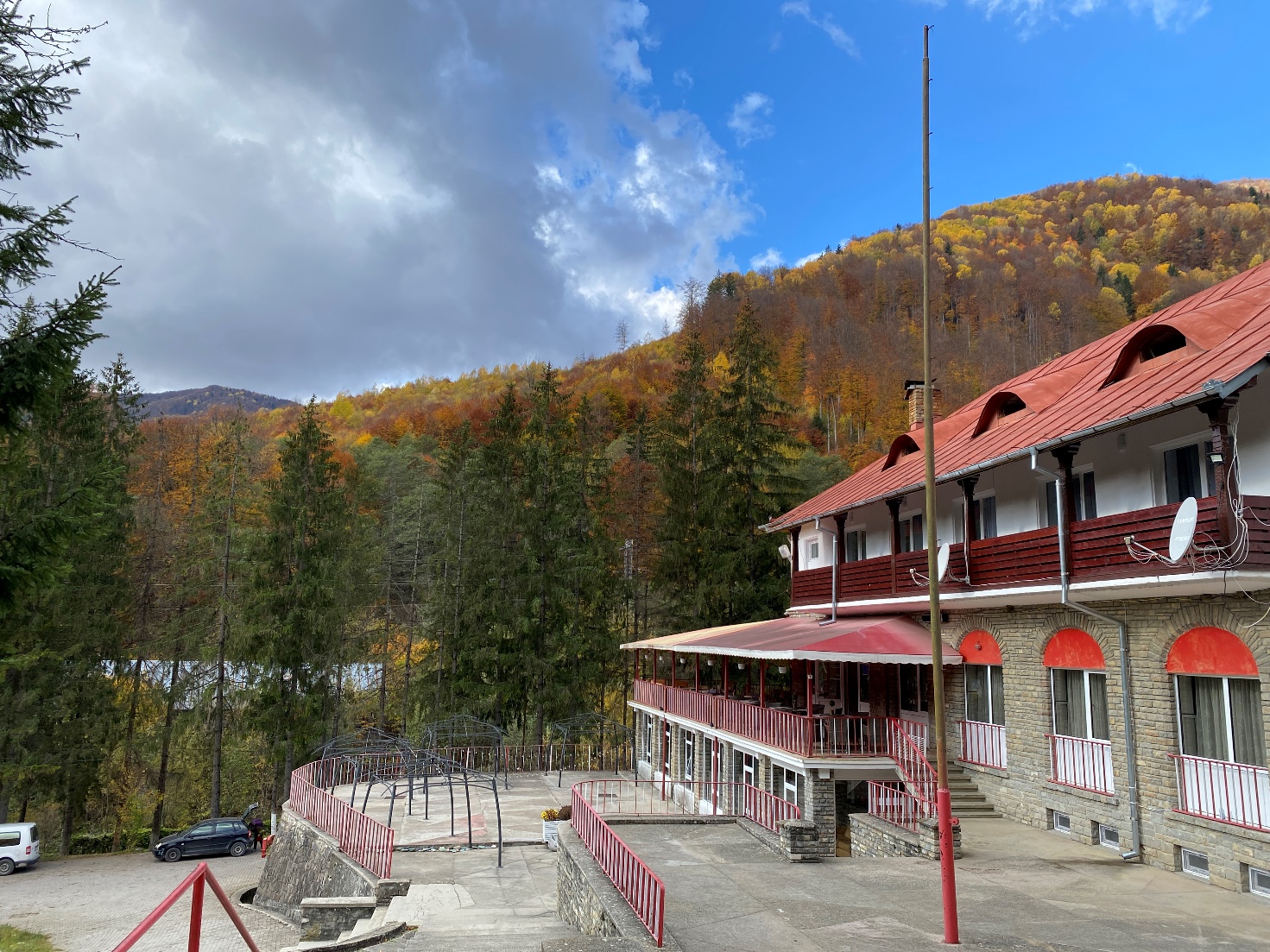 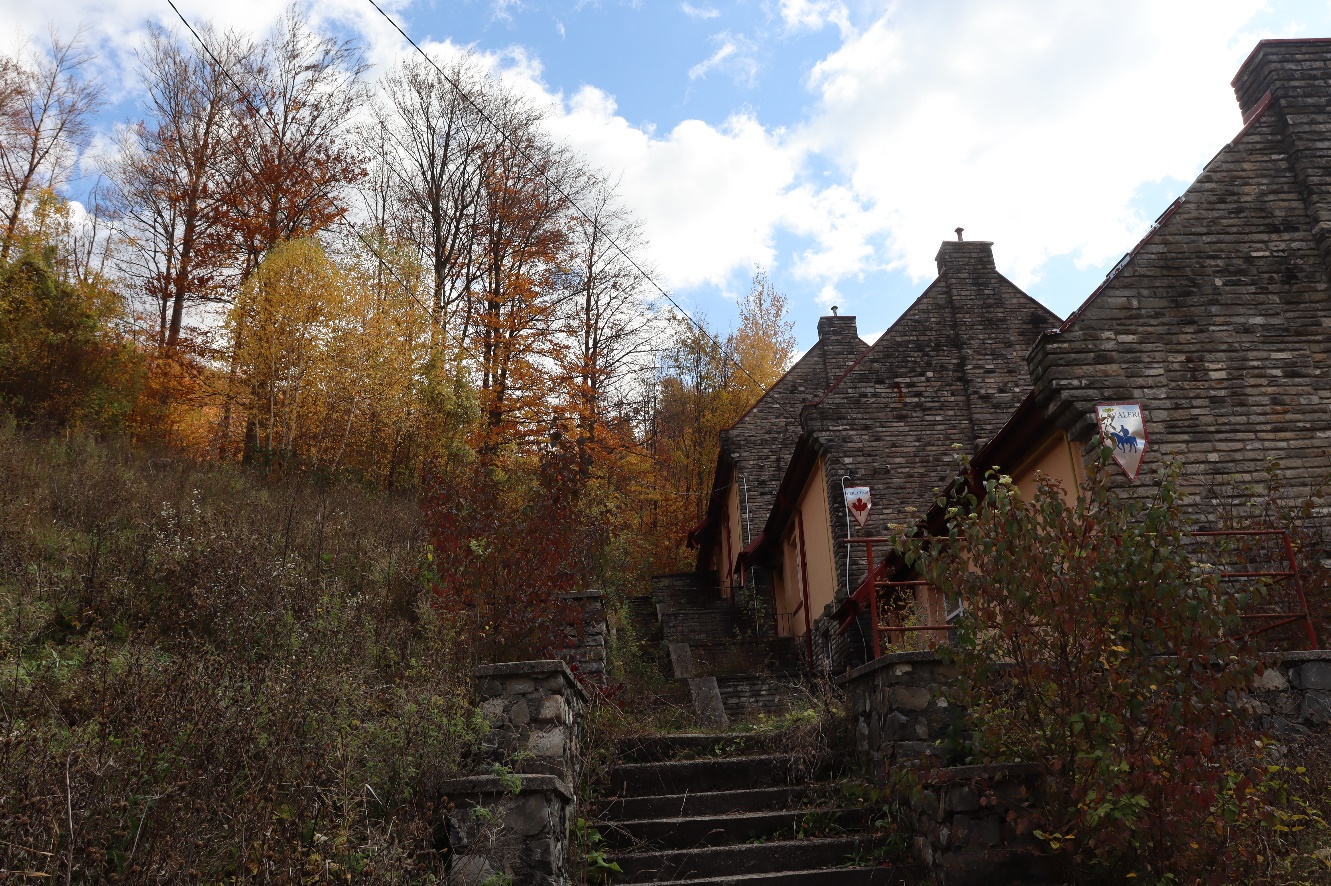 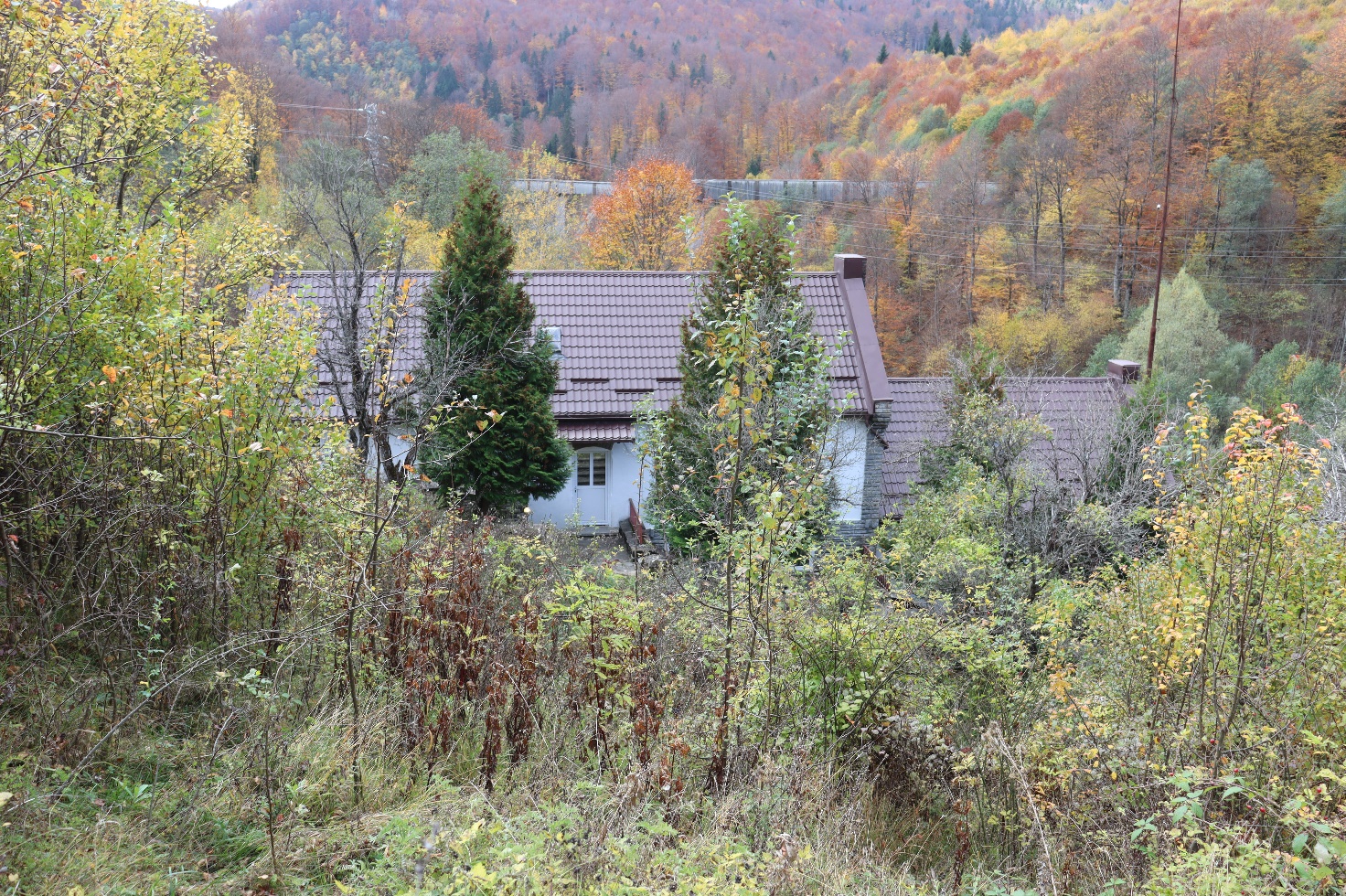 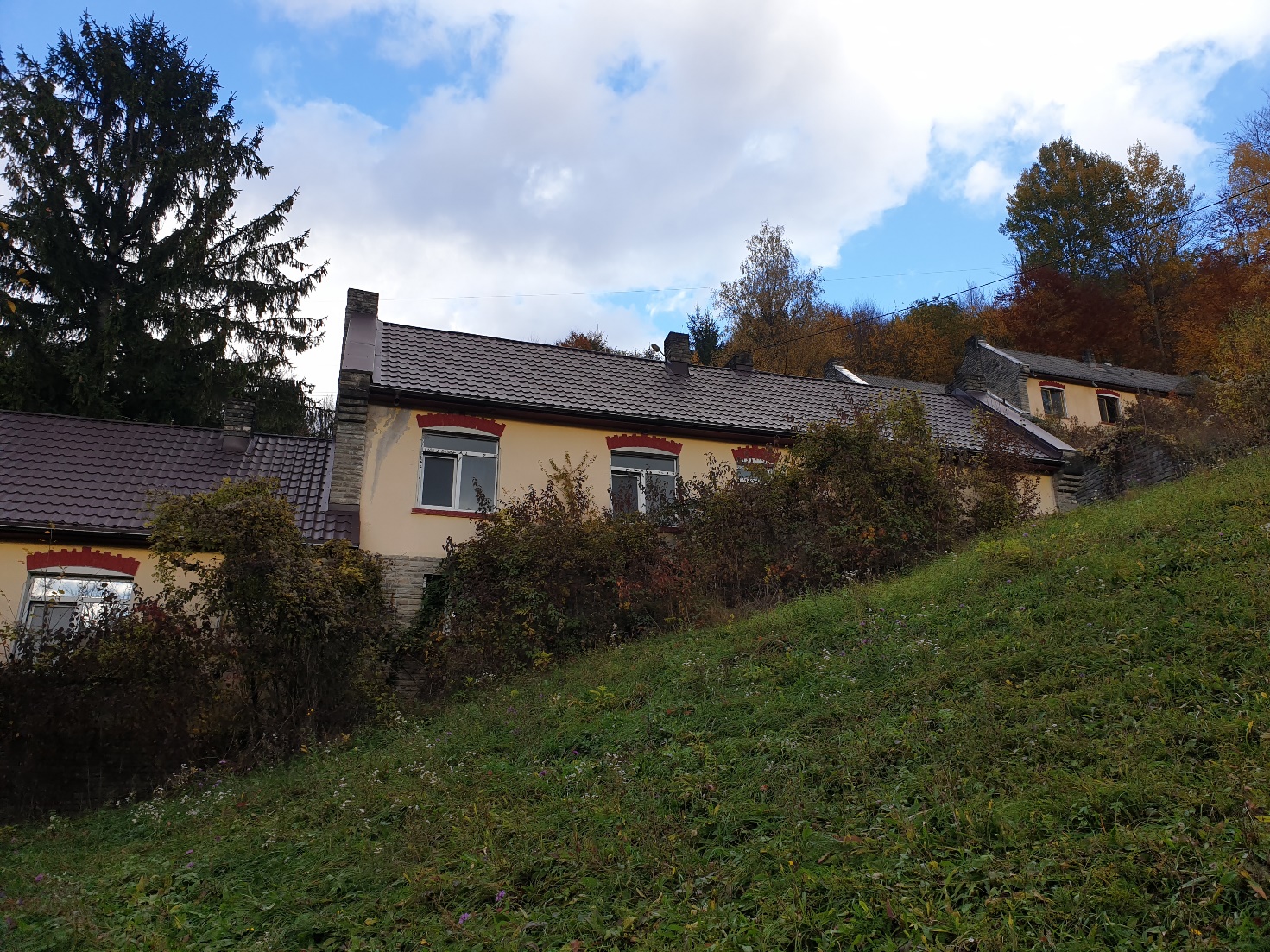 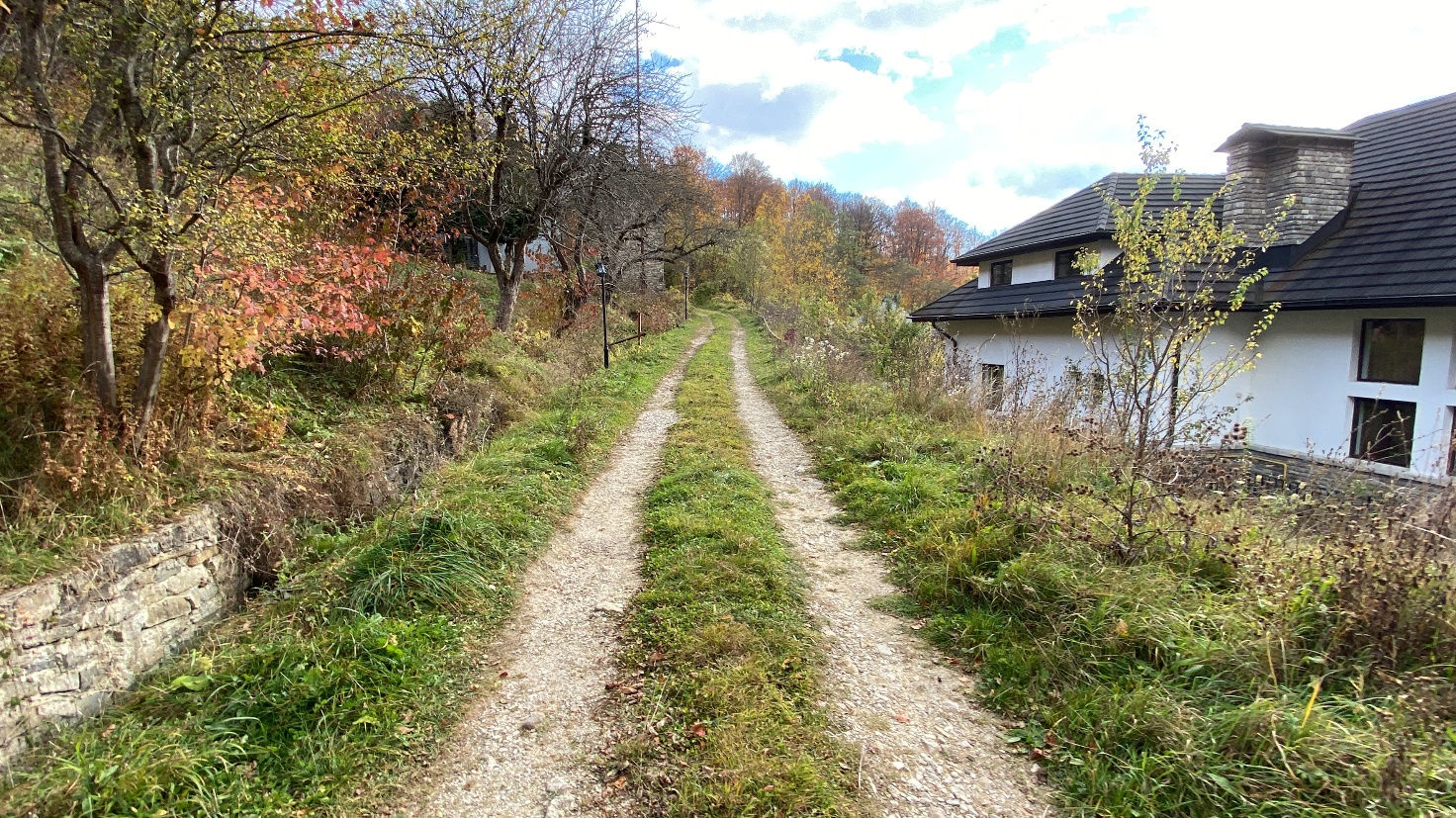 5.4.	Coordonate geografice ale amplasamentului proiectului, care vor fi prezentate sub forma de vector in format digital cu referinta geografica, in sistem de proiectie nationala Stereo 1970.Parcela: TEREN5.5.	Detalii privind orice variantă de amplasament care a fost luată în considerare.Interventia propusa a fost realizata pe amplasamentul pus la dispozitie de catre beneficiar.6.	Descrierea tuturor efectelor semnificative posibile asupra mediului ale proiectului, în limita informațiilor disponibile6.1.	 Surse de poluanti si instalatii pentru retinerea, evacuarea si dispersia poluantilor in mediu 6.1.1.	 Protectia calitatii apelor Sursele de poluanti pentru ape, locul de evacuare sau emisarul;În timpul execuţiei lucrărilor de investiţii:Din punct de vedere hidrografic, zona este strabatuta de la nord vest la sud est, de râul Ialomita cu afluenti mai importanti si cu debite permanente situati pe partea dreapta (valea Seciu cu Colti, valea Doica, valea Raciului si valea Brateiului.,  iar  pe partea stângă văile afluente Gâlma, Porcului, Brandusa.Din punct de vedere hidrogeologic se constata o circulatie a apelor subterane pe fisurile rocilor si pe falii si aparitia lor sub forma de izvoare. Sanatoriul Moroieni este alimentat de izvoarele de pe valea Brandusa. Sursele potenţiale  de poluare a apelor în perioada de execuţie sunt:lucrările de construcţie a ansamblului (terasamente, demolare construcţii existente, manipulare materiale de construcţie, traficul din şantier)  generatoare de particule solide care se pot depune în apele de suprafaţă;Staţiile de mentenanţă a utilajelor si mijloacelor de transport care pot genera uleiuri, combustibili şi ape uzate de la spălarea maşinilor care pot ajunge in apele subterane ţi de suprafaţă;Organizările de şantier prin ape uzate, menajere  pot fi surse de poluanţi pentru emisari.Pentru evitarea poluării apelor cu carburanţii (motorina) şi lubrifianţii necesari funcţionării utilajelor, alimentarea acestora va fi efectuată cu cisterne auto, ori de câte ori va fi necesar.Utilajele cu care se va lucra vor fi aduse în şantier în perfectă stare de funcţionare, având facute reviziile tehnice şi schimburile de lubrifianţi. Schimbarea lubrifiantilor se va executa după fiecare sezon de lucru în ateliere specializate, unde se vor efectua şi schimburile de uleiuri hidraulice şi de transmisie.In cazul în care vor fi necesare operaţii de întreţinere sau schimbare a acumulatorilor auto, acestea nu se vor executa în şantier, ci într-un atelier specializat, unde se vor efectua şi schimburile de anvelope.În timpul exploatării obiectivului de investiţii:În etapa de exploatare a constructiei propuse pot aparea, de asemenea, surse potenţiale de poluare a apelor, cum ar fi :Traficul rutier generator de pulberi în suspensie care se pot depune pe suprafaţa apelor, conducând la modificarea fizico-chimici şi biologici al alelor ;Activităţile de întreţinere a aleilor carosabile în timpul iernii prin folosirea materialelor antiderapante.Statiile si instalatiile de epurare sau de preepurare a apelor uzate prevazute Pe amplasament exista o fosa septica ce urmeaza sa fie dezafectata.In cadrul proiectului este prevazuta o staie de epurare compactă, funcționează pe baza tehnologiei MBBR (Moving Bed Biofilm Reactor) prevăzută cu o treaptă mecanică, o treaptă de epurare biologică cu suport mobil artificial (SAM), o treaptă finală de dezinfecție cu lumină ultravioletă la ieșirea apei din treapta biologică și o treapta de deshidratare a nămolului.Schema de epurare aleasă urmărește în mod special reținerea materiilor în suspensie (MTS), reducerea substanțelor organice biodegradabile (CBO5) și reducerea compușilor de azot.Soluția de epurare adoptată are la bază tehnologie cu Suport Artificial Mobil (SAM™).Nămolul grosier care este evacuat prin air-lift de la baza compartimentului de decantare este dirijat spre instalația de deshidratare cu saci care au o finețe de filtrare de 300 microni. Umiditatea din nămolul strâns in saci este evacuată prin porii sacilor, este colectată la partea inferioară, in cuva instalației, de unde este transportată gravitațional spre compartimentul anoxic, prin intermediul unei conducte de PP, D.50.	Sacii de nămol vor fi depozitați ulterior la exterior, pe platforma betonată de depozitare, platforma cu acoperiș si panouri sandwich, pe doua dintre laturi.6.1.2.	 Protectia aerului Sursele de poluanti pentru aer, poluantiÎn perioada de executie a lucrărilor  activităţile din şantier pot avea impact asupra calităţii atmosferei, constituind , pe de o parte o sursă de emisii de praf, pe de altă parte, sursă de emisie a poluanţilor specifici arderii combustibililor atăt în motoarele utilajelor cât şi ale mijloacelor de transport folosite.În perioada de execuţie impactul activităţii asupra calităţii atmosferei va fi local şi limitat la aria pe care se lucrează într-o anumită perioadă de timp, aria de impact maxim va coincide practic  cu aria de lucru.Nu exista surse de poluanti pentru aer in nici faza a lucrarilor de interventie si de utilizare a investitiei dupa lucrarile de interventie. Gazele rezultate in urma arderii combustibilului centralei termice propuse (combustibil gaz) respecta concentratia impusa prin norme. Instalatiile pentru retinerea si dispersia poluantilor in atmosfera Nu este cazul. 6.1.3.	Protectia impotriva zgomotului si vibratiilorSursele de zgomot si de vibratiiLucrarile de constructie implică folosirea de utilaje de masă mare, care, prin deplasarilelor, provoacă zgomote si vibraţii. La aceste utilaje se adaugă autocamioanele, care au o masă mare chiar când circulă fără încărcătură. Astfel, în perioada de realizare a lucrărilor de interventie, sursele de zgomot şi vibraţii vor fi reprezentate de activităţile propriu-zise şi de transportul materialelor.Utilajele folosite in construcţii şi vehiculele de transport sunt principalele surse de zgomot şi vibraţii pe timpul perioadei de construcţie a proiectului. Tabelul următor prezintă nivelurile de zgomot ale surselor reprezentate de utilajele de construcţii folosite în mod obişnuit :Asa cum reiese şi din tabel sursele se zgomot vor fi reprezentate de functionarea mijloacelor/utilajelor de transport a materialelor de construcţie necesare lucrarilor de interventie. Alta sursă de zgomot va fi reprezentată de manipularea materialelor de construcţie utilizate.Se apreciaza ca aceste activităţi va constitui o sursa de poluare fonica locala, nivelul de zgomot generat putând depaşi în anumite perioade de lucru limitele stabilite de STAS10009 – 88. In timpul exploatarii:Nivelul de zgomot al centralei termice nu depaseste 45 dB(A).Nivelul de zgomot produs de activitati nu provoaca disconfort in zona de amplasare si imprejurimi.Amenajarile si dotarile pentru protectia impotriva zgomotului si vibratiilor Nu este cazul. 6.1.4.	 Protectia impotriva radiatiilorSursele de radiatii Obiectivul nu are activitate productivă şi nu produce radiaţii, neutilizandu- se substanţe toxice şi periculoase. Amenajarile si dotarile pentru protectia impotriva radiatiilor Nu este cazul.6.1.5.	Protectia solului si a subsolului Sursele de poluanti pentru sol, subsol si ape freatice Activităţile din şantier implică manipularea unor cantităţi importante de substanţe poluante pentru sol şi subsol, in care se include carburanţi, combustibili, solvenţi, vopsele etc. Trebuie menţionat şi faptul că, deşi nu sunt poluante, unele lucrari de terasamente ca şi depozitarea materialelor (provenite din demolări sau care vor fi puse în operă ) pot conduce la degradarea solului inducând modificări structurale în profilul de sol.Incintele organizatiilor de şantier sunt potenţiale surse de poluare ăn timpul execuţiei, pe perioada de funcţionare. De aceea se vor lua măsuri pentru asigurarea scurgerii apelor pluviale ce pot antrena diferite substanţe poluante şi evitarea stagnării acestora pe suprafaţa terenului şi infiltrarea în sol şi stratul freatic.Organizaţiile de şantier vor fi dotate cu WC-uri ecologice mobile.În vederea protejării solului şi subsolului atât în perioada de execuţie a lucrărilor cât şi  ulterior, în timpul exploatării se impune ca deşeurile rezultate să fie colectate selectiv şi evacuate în funcţie de natura lor. De asemenea, este necesară în perioada de exploatare, întreţinerea  şi menţinerea în stare de funcţionare optimă a sistemului de drenaj, şanţuri, rigole, pentru preluarea apelor pluviale. Lucrarile si dotarile pentru protectia solului si a subsolului.Nu este cazul.6.1.6.	 Protectia ecosistemelor terestre si acvatice Identificarea arealelor sensibile ce pot fi afectate de proiect Proiectul este amplasat in proximitatea ariei naturale protejate de interes national Parcul Natural Bucegi, in zona de protectie integrala.Diversitatea formelor de relief, structura geologica, altitudinea masivului Bucegi ce depăşeşte 2500 m, ofera conditii deosebit de variate ce au permis instalarea unei flore pe cât de bogata, pe atât de variata, cuprinzând toate grupele mari de plante. Străns legat de vegetaţie este şi aspectul faunistic reprezentat  printr-o mare varietate de specii care constitiue elemente de o reala valoare ştiintifica. Toate acestea au determinat  includerea regiunii în  reţeaua  ecologică europeană Natura 2000 în România. Vegetatia izvoarelor şi pâraielor subalpine şi alpine de altitudine, între 1500 şi 2000 m, reprezentată prin asociaţia muscinală Cratoneuretum filicinocommutati (Kuhn) Oberd ocupă suprefete mici, pe marginile unor râuri slab înclinate.Au fost identificate în  Masivul Bucegi  peste   3500 de specii animale, de la rotifere pana la taxoni superiori. Clasa Insecta cuprinde 1300 specii dintre care cele mai reprezentative apartin urmatoarelor ordine: Hymenoptera, Coleoptera, Lepidoptera si Diptera.Din fauna acvatica specia Salmo trutta fario (pastravul de munte) este slab reprezentata în râul Ialomita,  de o mare importanta fiind specia de interes comunitar Cottusgubio (zglavoc).Fauna de mamifere este reprezentata de 45 de specii care populeaza atât pădurile ce înconjoara poalele masivului cât cele din etajul subalpin: Cervus elaphus, Capreolus capreolus, Suscrofa attila, Lynx lynx, Canis lupus, Vulpes vulpes, Felis silvestris, Ursus arctos, Rupicapra rupicapra, Sciurus vulgaris, Muscardinusavellanarius, Microtus arvalis, Apodemus sylvaticus, Clethrionomis glareolus. Având in vedere natura  lucrărilor de reabilitare  a obiectivelor deja existente, care şi-au consolidat poziţia de integralitate în spaţiul  natural al zonei în timpul îndelungat de funcţionare, apreciem că impactul asupra biodiversităţii se va manifesta doar în perioada de execuţie şi va fi unul local, manifestat pe o perioadă scurtă de timp, în zona de lucru şi de implementare a proiectului.Proiectul nu prevede ocupări de terenuri noi, defrişări sau alte intervenţii în fondul forestier.Deranjul datorat traficului, zgomotul din perioada de execuţie din zona de lucru, urmează  traseul relativ frecvent utilizat în scop turistic. Astfel pentru speciile de faună nu va reprezenta un stres nou.Pentru fauna acvatică semnalăm potenţial impact prin gestionarea neadecvată a diverselor materiale şi deşeuri şi o defectuoasă colectarte a apelor de suprafaţă. Prin adoptarea anumitor măsuri în timpul execuţiei  riscul impactului asupra biodiversităţii va fi înlăturat. Aceste masuri se refera la :delimitarea strictă a zonei de lucru ;utilizarea de tehnici manuale de lucru şi utilaje performante ( prevăzute deja în soluţiile tehnice adoptate în cadrul proiectului) ;gestionarea corespunzătoare a materiilor prime şi materialelor ;gestionarea şi eliminarea corespunzătoare a deşeurilor;asigurarea sistemului natural pentru arii protejate.În ceea ce priveşte etapa de exploatare, impactul asupra biodiversităţii va fi nemnificativ.Ca o măsură activă şi permanentă pentru protejarea mediului în general va rămâne gestionarea şi eliminarea corespunzătoare a deşeurilor.Lucrarile, dotarile si masurile pentru protectia biodiversitatii, monumentelor naturii si ariilor protejate Nu sunt necesare lucrari, dotari si masuri speciale.6.1.7. Protectia asezarilor umane si a altor obiective de interes publicIdentificarea obiectivelor de interes public, distanta fata de asezarile umane, respectiv fata de monumente istorice si de arhitectura, alte zone asupra carora exista instituit un regim de restrictie, zone de interes traditional etc. Nu este cazul.Lucrarile, dotarile si masurile pentru protectia asezarilor umane si a obiectivelor protejate si/sau de interes public Nu sunt necesare măsuri suplimentare pentru protecția acestor obiective. 6.1.8. Prevenirea și gestionarea deșeurilor generate pe amplasament în timpul realizării proiectului/în timpul exploatării, inclusiv eliminareaLista deșeurilor (clasificate și codificate în conformitate cu prevederile legislației europene și naționale privind deșeurile), cantități de deșeuri generateÎn perioada executării lucrărilor de construcție se preconizează generarea următoarelor categorii de deșeuri:Deșeurile estimate a fi generate pe amplasament în perioada de funcționare sunt:Programul de prevenire și reducere a cantităților de deșeuri generateDin punct de vedere cantitativ, deșeurile generate variază, în funcție de tipul lucrărilor, de ritmul de lucru, de numărul persoanelor  desemnate pentru efectuarea lucrărilor.Lucrările vor fi realizate după normele de calitate în construcții astfel încât cantitățile de deșeuri rezultate să fie limitate la minimum.De asemenea, se vor lua măsuri ca aceste tipuri de deșeuri să nu fie depozitate în alte locuri decât cele special amenajate din incinta organizării de șantier. Este important să se urmarească transferul cât mai rapid al deșeurilor din zona de generare către zonele de depozitare, evitându-se stocarea acestora un timp mai indelungat în zona de producere și apariția unor depozite neorganizate și necontrolate de deșeuri. Planul de gestionare a deșeurilordeșeuri  menajere  - acestea vor fi colectate în recipiente închise, tip europubele, și depozitate în spații special amenajate până la preluarea acestora de către serviciul de salubritate local;resturi de materiale de construcții - se vor colecta pe categorii astfel încât să poată fi  preluate și transportate  în vederea depozitării în depozitele care le acceptă  conform criteriilor prevăzute în Ordinul MMGA nr. 95/2005 sau în vederea unei eventuale valorificări. materiale inerte - vor fi folosite ca materiale de umplutură în locuri indicate de administratia locala prin Autorizația de Construire, sau vor fi transportate la un depozit de deșeuri inerte;material absorbant uzat - va fi colectat, în măsura în care se generează, în recipiente prevăzute cu capac și va fi predat în vederea valorificării/eliminării.6.1.9. Gospodarirea substantelor si preparatelor chimice periculoase Substanțele și preparatele chimice periculoase utilizate și/sau produseIn perioada de funcționare nu se vor utiliza si nu se vor produce  substanțe chimice periculoase. Modul de gospodărire a substanțelor și preparatelor chimice periculoase și asigurarea condițiilor de protecție a factorilor de mediu și a sănătății populațieiNu este cazul.6.2.	Utilizarea resurselor naturale, în special a solului, a terenurilor, a apei și a biodiversitățiiNu este cazul.7.	Descrierea aspectelor de mediu susceptibile a fi afectate în mod semnificativ de proiect7.1.	Impactul asupra populației, sănătății umane, biodiversității (acordând o atenție specială speciilor și habitatelor protejate), conservarea habitatelor naturale, a florei și a faunei sălbatice, terenurilor, solului, folosințelor, bunurilor materiale, calității și regimului cantitativ al apei, calității aerului, climei (de exemplu, natura și amploarea emisiilor de gaze cu efect de seră), zgomotelor și vibrațiilor, peisajului și mediului vizual, patrimoniului istoric și cultural și asupra interacțiunilor dintre aceste elemente. Natura impactului (adică impactul direct, indirect, secundar, cumulativ, pe termen scurt, mediu și lung, permanent și temporar, pozitiv și negativ)Având în vedere natura  lucrărilor de interventie asupra obiectivelor deja existente, care şi-au consolidat poziţia de integralitate în spaţiul  natural al zonei în timpul îndelungat de funcţionare  apreciem că impactul asupra biodiversităţii se va manifesta doar în perioada de execuţie şi va fi unul local, manifestat pe o perioadă scurtă de timp, în zona de lucru şi de implementare a proiectului.Deranjul datorat traficului, zgomotul din perioada de execuţie din zona de lucru, urmează traseul relativ frecvent utilizat în scop turistic. Astfel pentru speciile de faună nu va reprezenta un stres nou.Pentru fauna acvatică semnalăm potenţial impact prin gestionarea neadecvată a diverselor materiale şi deşeuri şi o defectuoasă colectare a apelor de suprafaţă. În ceea ce priveşte etapa de exploatare, impactul asupra biodiversităţii va fi nesemnificativ.Ca o măsură activă şi permanentă pentru protejarea mediului în general va rămâne gestionarea şi eliminarea corespunzătoare a deşeurilor.Impactul asupra populatiei, sanatatii umane Impactul pe perioada constructiei datorat:activitatilor de construire a proiectului; acesta va fi limitat la zona proiectului si in imediata vecinatate a acestuia si intr-o perioada limitata de timp, numai pe perioada normata a Autorizatiei de Construire; zgomotului produs de utilajele agrementate de pe santier; se va produce local si temporar si zgomotul generat de echipamente ; emisiilor rezultate ca urmare a functionarii utilajelor si mijloacelor de transport; depozitarii necontrolate a deseurilor.Impactul pe perioada exploatarii datorat: Nu se va produce un impact negativ.Impactul asupra apeiImpactul pe perioada constructiei Impactul se poate manifesta ca urmare a posibilelor scurgeri accidentale de lubrefianti sau carburanti care ar putea rezulta datorita functionarii utilajelor de constructie si celorlalte mijloace de transport folosite pe santierul de lucru. Apele subterane si cele de suprafata pot fi afectate de: depozitele intermediare de materiale de constructii in vrac, care pot fi spalate de apele pluviale, sau de apele ce rezulta din spalarile de utilaje si mijloace de transport ale santierului daca nu se fac la statii special amenajate pentru astfel de operatiuni. Eventualele poluari pot fi favorizate de actiunea fenomenelor meteorologice. Ca urmare a actiunii fenomenelor meteorologice sezoniere (ploi, vanturi puternice), materialele rezultate in urma lucrarilor de constructii (sapaturi, nivelari, etc.) pot influenta calitatea apelor de suprafata, prin materiile in suspensie ce sunt dislocate si transportate in acestea.Impactul pe perioada exploatarii In perioada de exploatare impactul asupra calitatii apei de suprafata si subterane poate avea loc numai accidental , deversari de deseuri, substante chimice.Impactul asupra aeruluiImpactul pe perioada constructiei În perioada de executie a lucrărilor  activităţile din şantier pot avea impact asupra calităţii atmosferei, constituind , pe de o parte o sursă de emisii de praf, pe de altă parte, sursă de emisie a poluanţilor specifici arderii combustibililor atăt în motoarele utilajelor cât şi ale mijloacelor de transport folosite.Impactul activităţii asupra calităţii atmosferei va fi local şi limitat la aria pe care se lucrează într-o anumită perioadă de timp, aria de impact maxim va coincide practic  cu aria de lucru.Impactul pe perioada exploatarii Nu exista surse de poluanti pentru aer in nici faza a lucrarilor de interventie si de utilizare a investitiei dupa lucrarile de interventie. Gazele rezultate in urma arderii combustibilului centralei termice propuse (combustibil gaz) respecta concentratia impusa prin norme. Impactul asupra solului-subsolului Impactul pe perioada constructiei Posibila contaminare a solului-subsolului prin infiltrarea de diverse scurgeri/pierderi accidentale de produse cu caracter poluant (uleiuri, produs petrolier, etc); Posibila contaminare a solului-subsolului datorata emsiilor de substante poluate rezultate din functionarea utilajelor si mijloacelor de transport.Impactul pe perioada exploatarii În vederea protejării solului şi subsolului, în timpul exploatării se impune ca deşeurile rezultate să fie colectate selectiv şi evacuate în funcţie de natura lor. De asemenea, este necesară în perioada de exploatare, întreţinerea  şi menţinerea în stare de funcţionare optimă a sistemului de drenaj, şanţuri, rigole, podeţe pentru preluarea apelor pluviale. Impactul asupra pentru habitat sau specii de interes comunitarInvestitia propusa se face pe amplasamentul fostei cladiri  „Cabana Piciorul Babelor”Nu se va produce un impact negativ pentru habitat sau specii de interes comunitar.Nu s-a identificat un impact cumulat semnificativ.7.2.	Extinderea impactului (zona geografică, numărul populației/habitatelor/speciilor afectate)Lucrarile propuse nu se extind in afara limitei amplasamentului.7.3.	Magnitudinea și complexitatea impactuluiIn conformitate cu detaliile prezentate anterior, impactul nu este unul major ci in limite admisibile.7.4.	 Probabilitatea impactuluiProbabilitatea de afectare a mediului este una redusa in conditiile respectarii datelor din proiect si a recomandarilor din actele de reglementare.7.5.	Durata, frecvența și reversibilitatea impactuluiIn conformitate cu detaliile prezentate anterior rezulta ca impactul asupra mediului este unul temporar, pe perioada de executie a lucrarilor.Pe perioada exploatarii pot apare poluari accidentale, dar acestea sunt rare si reversibile.7.6.	Măsurile de evitare, reducere sau ameliorare a impactului semnificativ asupra mediuluiMasurile ce se vor aplica sunt specifice fiecarui factor de mediu in parte.7.7.	Natura transfrontalieră a impactuluiNu este cazul dat fiind natura proiectului si distanta fata de cea mai apropiata frontiera.8.	Prevederi pentru monitorizarea mediului - dotări și măsuri prevăzute pentru controlul emisiilor de poluanți în mediu, inclusiv pentru conformarea la cerințele privind monitorizarea emisiilor prevăzute de concluziile celor mai bune tehnici disponibile aplicabile. Se va avea în vedere ca implementarea proiectului să nu influențeze negativ calitatea aerului în zonăFaza de constructieÎn vederea supravegherii calităţii factorilor de mediu şi a monitorizării activităţii se pot efectua rapoarte lunare a performanţelor activităţilor referitoare la protecţia mediului. Lista de distribuţie a acestor rapoarte va conţine Constructorul, Consultantul Beneficiarului, Administratia Parcului National Bucegi, APM Dambovita.Se menţioneaza totodata că, în conformitate cu legislatia actuală, stabilirea terenurilor de amplasare a organizărilor de şantier, a bazelor de producţie, a gropilor de împrumut şi a depozitelor de deşeuri, precum şi a celorlalte terenuri ocupate temporar se face de către constructori la elaborarea ofertelor.Faza de exploatareNu se consideră necesare acţiuni speciale de monitorizare. Se face menţiunea că determinări ale nivelurilor de poluanţi specifici (noxe, calitatea apelor evacuate în receptori naturali şi zgomot) pot fi asigurate periodic, odată cu solicitarea unei noi autorizaţii de mediu.9.	Legătura cu alte acte normative și/sau planuri/programe/strategii/documente de planificare:9.1	 Justificarea încadrării proiectului, după caz, în prevederile altor acte normative naționale care transpun legislația Uniunii Europene: Directiva 2010/75/UE (IED) a Parlamentului European și a Consiliului din 24 noiembrie 2010 privind emisiile industriale (prevenirea și controlul integrat al poluării), Directiva 2012/18/UE a Parlamentului European și a Consiliului din 4 iulie 2012 privind controlul pericolelor de accidente majore care implică substanțe periculoase, de modificare și ulterior de abrogare a Directivei 96/82/CE a Consiliului, Directiva 2000/60/CE a Parlamentului European și a Consiliului din 23 octombrie 2000 de stabilire a unui cadru de politică comunitară în domeniul apei, Directiva-cadru aer 2008/50/CE a Parlamentului European și a Consiliului din 21 mai 2008 privind calitatea aerului înconjurător și un aer mai curat pentru Europa, Directiva 2008/98/CE a Parlamentului European și a Consiliului din 19 noiembrie 2008 privind deșeurile și de abrogare a anumitor directive, și altele).Nu este cazul.9.2.	 Se va menționa planul/programul/strategia/documentul de programare/planificare din care face proiectul, cu indicarea actului normativ prin care a fost aprobatNu este cazul.10. Lucrari necesare organizarii de santier 10.1.Descrierea lucrarilor necesare organizarii de santier În baza prevederilor Legii Securității și Sănătății în muncă nr. 319/2006, actualizata, beneficiarul va elabora o Convenție cadru PMPSI-Mediu în calitate de beneficiar și diferiții executanți pe bază de contract. Scopul acestei Convenții este evitarea accidentelor de muncă, a incendiilor, îmbolnăvirilor profesionale, asigurării securității personalului implicat în executarea deferitelor lucrări, a prevenirii fenomenelor de poluare a solului, de contaminare a pânzei de apă freatice și degradare ambientală, precum și de aplicare corespunzătoare a legislației în vigoare.Procesul verbal de predare a amplasamentului este parte integrantă la contract. Se interzice executantului să efectueze depanarea mijloacelor de transport sau repararea și întreținerea utilajelor în amplasament. Personalul executantului este obligat să respecte cu strictețe pe tot teritoriul beneficiarului prevederile legislației în vigoare privind securitatea și sănătatea în muncă, ce vor fi puse la dispoziția executantului la solicitarea acestuia, înainte de începerea lucrărilor.Beneficiarul este obligat să elibereze permise de lucru pentru toate operațiile și lucrările ce se vor executa. Executantul va lua măsuri de prevenire a accidentelor și va începe executarea lucrărilor numai după primirea permisului de lucru. Se interzice executarea oricăror manevre și lucrări din proprie inițiativă, necuprinse în graficul de lucru, recurgerea la improvizații. Zilnic executantul va asigura curățenia în jurul organizării de șantier și a zonei de lucru, va evacua deșeurile generate cu mijloace de transport proprii sau închiriate. De asemenea va lua măsurile necesare pentru crearea condițiilor igienico-sanitare pentru personalul propriu (dotări cu toalete ecologice).Personalul executantului va purta echipament de protecție și de lucru inscripționat cu numele societății respective, pentru o mai bună identificare. Personalul executantului va fi instruit cu privire la răspunderile ce revin executantului cu privire la depozitarea și eliminarea deșeurilor, a substanțelor periculoase, a măsurilor de protecție și prim ajutor, etc.Contractul cuprinde responsabilitățile ce revin beneficiarului lucrării, precum și ale executantului.10.2.Localizarea organizării de şantier Organizarea de şantier va fi făcută pe terenul ce vizeaza lucrarile propuse. 10.3. Descrierea impactului asupra mediului a lucrarilor organizarii de santier Lucrările de organizare de şantier nu au impact asupra mediului. 10.4. Surse de poluanti si instalatii pentru retinerea, evacuarea si dispersia poluantilor in mediu in timpul organizarii de santier Sursele de poluanti pentru ape În timpul execuţiei lucrărilor de investiţii: La execuţie ca surse de poluanţi pentru ape ar putea fi : lucrările de organizare a şantierului de construcţii (aprovizionarea cu carburanţi pentru utilajele de construcţii, punctele de cazare a muncitorilor, traversarea repetată şi neasigurată a pâraielor de către utilaje); Pentru protecţia apelor se vor lua următoarele măsuri:dacă aprovizionarea cu carburanţi pentru utilaje nu se face prin transport zilnic, ci periodic, se vor lua măsuri ca depozitarea celor 5 - 6 butoaie de 200 I de motorină şi a unui butoi de benzină să se facă în locuri special amenajate, situate la distanţa de minim 500 m faţă de cursurile de apă din zonă, cu respectarea cerinţelor legislaţiei în vigoare impuse depozitelor de carburanţi. Surse de zgomot si vibratiiÎn timpul execuţiei, utilajele vor produce zgomote pe timp scurt iar pentru combaterea lor se vor folosi utilaje mai silenţioase.  Sursele de poluanti pentru sol, subsol si ape freatice Zona afectată de prezenţa lucrărilor nu are efecte asupra solului decât în perioada execuţiei lor, după care solul se reface la forma iniţială. Lucrările se vor executa din materiale caracteristice zonei de amplasare. Prin execuţia obiectivului nu se produce poluarea solului şi subsolului. Protectia asezarilor umane si a altor obiectiveIn timpul executiei lucrarilor, constructorul va solutiona reclamatiile si sesizarile aparute din propria vina datorita nerespectarii legislatiei de mediu. Constructorul va avea in vedere ca executia lucrarii sa nu creeze blocaje ale cailor de acces particulare sau ale cailor rutiere invecinate amplasamentului lucrarii. 10.5.	Dotari si masuri prevazute pentru controlul emisiilor de poluanti in mediu se interzice spălarea mașinilor sau a utilajelor în zona de lucru ori deversarea de ape uzate necontrolat în zona amplasamentului;se interzice executarea lucrărilor de reparații/întreținere a autovehiculelor,  utilajelor, echipamentelor utilizate în cadrul lucrărilor de construcții, în incinta organizării de șantier;utilizarea echipamentelor și utilajelor corespunzătoare din punct de vedere tehnic, de generații recente, prevăzute cu sisteme performante de minimizare a poluanților emiși în atmosferă;utilizarea de combustibili cu conținut redus de sulf, conform prevederilor legislative în vigoare curățarea și stropirea periodică a zonei de lucru, eventual zilnic dacă este cazul, pentru diminuarea cantităților de pulberi din atmosferă;încărcarea pământului excavat în mijloace de transport se va face astfel încât distanța între cupa excavatorului și bena autocamionului să fie cât mai mică evitându-se astfel împrăștierea particulelor fine de pământ în zonele adiacente.se va urmări transferul cât mai rapid al deșeurilor din zona de generare către zonele de depozitare, evitându-se stocarea acestora un timp mai îndelungat în zona de producere și apariția astfel a unor depozite neorganizate și necontrolate de deșeuri; dotarea organizării de șantier  cu material absorbant astfel incât în cazul apariției unor scurgeri de produse petroliere sa se intervină prompt si eficient pentru inlaturarea/diminuarea efectelor poluarii; se va asigura curatarea rotilor autovehiculelor la iesirea din organizarea de santier , inainte de patrunderea acestora pe drumurile publice.11. Lucrari de refacere a amplasamentului la finalizarea investitiei, in caz de accidente si/sau la incetarea activitatii, in masura in care aceste informatii sunt disponibile 11.1	Lucrările propuse pentru refacerea amplasamentului la finalizarea investiției, în caz de accidente și/sau la încetarea activitățiiLa finalizarea lucrarilor de interventie eventualele zone afectate se vor reface conform folosintelor anterioare.11.2	Aspecte referitoare la prevenirea și modul de răspuns pentru cazuri de poluări accidentaleÎn cazul unor scurgeri accidentale de produse petroliere, fie de la mijloacele de transport cu care se cară  diverse materiale, fie de la utilajele folosite, factorul de mediu care poate fi  afectat este solul; în acest caz se recomandă achiziționarea de material absorbant pentru intervenția promptă.Se recomandă amenajarea unor spații corespunzătoare pentru depozitarea controlată a  deșeurilor produse pentru a evita riscul ca acestea să ajungă pe terenurile învecinate sau să fie depozitate necontrolat în incinta obiectivului.11.3	Aspecte referitoare la închiderea/dezafectarea/demolarea instalațieiAvand in vedere accesibilizarea zonei turistice Padina-Pestera care trebuie sa se faca permanent, nu s-a luat in considerare inchiderea, dezafectarea sau demolarea constructiei.11.4	Modalități de refacere a stării inițiale/reabilitare în vederea utilizării ulterioare a terenului.Nu este cazul.12. Anexe -piese desenate12.1.	Planul de încadrare în zonă a obiectivului și planul de situație, cu modul de planificare a utilizării suprafețelor; formele fizice ale proiectului (planuri, clădiri, alte structuri, materiale de construcție și altele); planșe reprezentând limitele amplasamentului proiectului, inclusiv orice suprafață de teren solicitată pentru a fi folosită temporar (planuri de situație și amplasamente)Se anexeaza prezentei documentatii planurile de situatie si planul de incadrare in zona.12.2. Schemele-flux pentru procesul tehnologic și fazele activității, cu instalațiile de depoluareNu este cazul.12.3. Schema-flux a gestionării deșeurilorNu este cazul.12.4. Alte piese desenate, stabilite de autoritatea publică pentru protecția mediuluiNu este cazul.13. Pentru proiectele care intră sub incidența prevederilor art. 28 din Ordonanța de urgență a Guvernului nr. 57/2007 privind regimul ariilor naturale protejate, conservarea habitatelor naturale, a florei și faunei sălbatice, aprobată cu modificări și completări prin Legea nr. 49/2011, cu modificările și completările ulterioare, memoriul va fi completat cu următoarele13.1.	 Descrierea succintă a proiectului și distanța față de aria naturală protejată de interes comunitar, precum și coordonatele geografice (Stereo 70) ale amplasamentului proiectului. Aceste coordonate vor fi prezentate sub formă de vector în format digital cu referință geografică, în sistem de proiecție națională Stereo 1970, sau de tabel în format electronic conținând coordonatele conturului (X, Y) în sistem de proiecție națională Stereo 1970;	Conform certificatului de urbanism nr. 193 din 2911.2022: Situarea terenului: Teren intravilan in suprafata de 18 351 mp;  categorie de folosinta - curti constructii, Judetul Dambovita, com. Moroeni, satul Dobresti, nr. cadastral  72026.Natura proprietatii: Proprietate publica a Consiliului Judetean Dambovita, conf. Inventarului bunurilor care apartin domeniului public al judetului Dambovita, act normativ 165/25.10.2011Titlul asupra imobilului: Inventarul bunurilor care apartin domeniului public al judetului Dambovita, act normativ  HCJ 165/25.10.2011Proiectul propune urmatoarele categorii de lucrari:Lucrari de desfiintari si demolari – Corp C8 MagazieLucrari de construire ansamblu Corp C11 Spatii aministrative teren sport si corp C12 Spatii multifunctionale si anexeAmenajari exterioareSituatie existenta:Pe amplasamentul unde se va realiza investitia exista doua corpuri de cladire, dupa cum urmeaza:Corp C2 Camere de cazare - asupra careia se va interveni prin prezenta documentatie tehnica Corp C3 Camere de cazare - asupra careia se va interveni prin prezenta documentatie tehnica Corp C4 Camere de cazare- asupra careia se va interveni prin prezenta documentatie tehnicaCorp C5 Magazie ,nu face obiectul acestui proiect - Corp C6 Camere de cazare - asupra careia se va interveni prin prezenta documentatie tehnica  Corp C7 Sala de mese + camere de cazare - asupra careia se va interveni prin prezenta documentatie tehnica Corp C8 Anexa depozitare  - asupra careia se va interveni prin prezenta documentatie tehnicaCorp C9 Camere de cazare - asupra careia se va interveni prin prezenta documentatie tehnicaCorp C10 Spatiu recreere - asupra careia se va interveni prin prezenta documentatie tehnica  Prin prezentul proiect, se intervine asupra tuturor corpurilor de cladire, exceptie facand corpul C5-Magazie ce nu face obiectul acestui proiect. Corpul C8 de cladire, cu regim de inaltime P, se propune desfiintarea acestuia in baza expertizei tehnice privind starea structurala a cladirii, intocmita de expert Radu Aurel-Sorin. Situatie propusa:Prin prezentul proiect se propun urmatoarele categorii de lucrari:Lucrari de desfiintare a corpului C8 – MagazieLucrari de construire – corp C11 Spatii aministrative teren sport si corp C12 Spatii multifunctionale si anexeLucrari de amenajare si reabilitare corp C2, C3, C4, C6, C7, C9 si C10Lucrari de amenajari exterioareCladirile rezultate vor fi amplasate conform reprezentarii grafice din planul de situatie anexate prezentei documentatii.Lucrari de desfiintare si demolariIn vederea reabilitarii Taberei Caprioara, se impun o serie de lucrari asupra tuturor corpurilor de cladire ce fac obiectul proiectului:lucrarile de desfiintare si demolare a corpurilor C7 si C10 ce compun cladirea principalaGeneral:- desfacere placaj de piatra- desfacerea tuturor cosurilor de fum si completarea zidariei, exceptand cosul de fum existent pe fatada- desfacerea tamplariei- desfacerea tuturor balustradelor- desfacerea pardoselii pe toata suprafata parterului si a etajuluiDemisol- desfacerea tamplariei si a parapetilor (axele 1,3,4, A, C si G)- desfacerea peretilor (axele E si F)- modificare h parapet la cele 3 ferestre din noul spatiu de joaca si inlocuirea lor cu usi, h parapet 15cm (axa 2)Parter- desfacerea peretilor din spatiul oficiului, al bailor si al biroului pentru a mari spatiul destinat servirii mesei (axa E)- desfacerea copertinei metalice existente si refacerea ei cu o copertina din lemn- modificare gol de usa si inlocuirea ei cu o fereastra h parapet de la podest 100cm (axa L)Etaj- desfacere compartimentare bai camerele 5 si 6- destuparea golurilor de fereastra zidite (axa D si axa 2)- modificare h parapet goluri de fereastra orientate spre sarpanta bucatariei de la 70 cm la 120 cm(axa 5)Sarpanta si Pod- desfacerea invelitorii si a componentelor de sarpanta care sunt intr-o stare avansata de degradarelucrarile de desfiintare si demolare a C2, C3, C4, C6 și C9 au destinația de vile de cazare în cadrul taberei.Desfacerea sarpantei, invelitorii si a sistemului pluvial existenteDesfacerea anvelopei existente din polistiren expandat respectiv a tencuielilor exterioare existenteDesfacerea pardoselilor existente, inclusiv a placii de beton de pe solDesfacerea planseelor din lemn peste parter si refacerea acestora cu planseu din beton armatDesfacerea finisajelor interioare pentru pereti si tavaneDesfacerea peretilor interiori de compartimentarePracticarea unor goluri noi pentru usi interioare, respectiv ferestreDesfacere parapeti ferestreLargirea golurilor de usa, pentru accesul in camereInaltarea golurilor de usi/ferestreCorpul de cladire C8- Magazie  se va desfiinta integral conform expertizei tehnice privind starea structurala, intocmita de expert Vasile Stafie Radu Aurel-Sorin. Corpul C8 are urmatoarele caracteristici:Regim de inaltime: P;Inaltimea maxima la coama:  cca. 4.83 m de la cota terenului amenajat;Suprafata construita la sol: 18.00 mp, conform extras CF Nr. 72026; suprafata construita  la sol 16.68 mp, conform masuratori.Suprafata construita desfasurata: 18.00 mp conform extras CF Nr. 72026; suprafata construita  la sol 16.68 mp, conform masuratori.Constructia se incadreaza la Categoria C de importanta (conform HGR nr.766.19997) si Clasa II de importanta-expunere (conform P100-1/2013), respectiv grad de rezistenta la foc IV.Lucrari de construireIn vederea reabilitarii Taberei Caprioara Corpul principal de cladire compus din tronsoanele C7 si C10  sunt propuse:GENERAL termoizolare fatada si refacerea placajului de piatra dupa modelul existentC3 si C4inlocuirea tamplarieiinlocuirea tuturor balustradelormontarea unor platforme cu deplasare verticala pentru persoanele cu dizabilitati (servoscara), la cele doua rampe de scara dinspre zona parcariiinlocuirea pardoselii pe toata suprafata parterului si a etajuluiDEMISOLmodificare h parapet pe anumite zonerefacere placa pe sol - (se mentine cota)termoizolare fatada pe exterior (axal L)termoizolare pe tot conturul interior al demisoluluiPARTERrecompartimentare bai si oficiu cu pereti usori din gips-cartonrefacere scara acces terasa si scara acces nod vertical, conform planastupare goluri de usa din zona oficiului si a bailor (pe axa 4)modificare unor goluri de usa si inlocuirea acestoraETAJrefacere bai refacerea partiala a sarpantei si modificarea golurilor de fereastra din zona holuluiSARPANTA (SI POD)- refacerea invelitorii si a componentelor de sarpanta care sunt intr-o stare avansata de degradareIn vederea reabilitarii Taberei Caprioara Corpurile C2, C3, C4, C6 si C9  sunt propuse:Refacerea sarpantei, a invelitorii si a sistemului pluvialRefacerea placii pe solRealizarea hidro-termoizolatiei cladririiRefacerea aparatelor de acces in cladire Refacerea finisajelor interioare, pentru pereti, tavane si pardoseliRealizarea trotuarelor de garda in jurul cladiriiInlocuire tamplarie interioara si exterioaraRecompartimentari interioare cu pereti usori din gips-cartonInchiderea partiala sau totala a golurilor de usi/ferestreConstruirea unui nou corp de cladire C11 ce va gazdui spatii acoperite si incalzite administrative, tehnice si anexe pentru terenurile de sport exterioare;Regim de inaltime: P;Inaltimea maxima la coama:  cca. 3.77 m de la cota terenului amenajat;Suprafata construita la sol propusa: 112.27 mpSuprafata construita desfasurata propusa: 112.27 mp Categoria de importanta globala: C conform regulamentului aprobat prin H.G.R. nr. 766 / 1997 (Anexa nr.3) si metodologiei specifice aprobate prin ordin MLPAT31/N/1995;Clasa de importanta: III conform tabelului 4.2 din “Cod de proiectare seismic - Partea I - Prevederi de proiectare pentru cladiri“, indicativ P 100-1/2013 Gradul de rezistenta la foc: II, conform P118/1999Risc de incendiu: mic, conform P118/1999Construirea unui nou corp de cladire C12 ce va gazdui spatii acoperite si incalzite multifunctionale pentru activitatile de invatare/petrecere timp liber cu capacitatea adaptata capacitatilor de cazare;Regim de inaltime: S;Numar de tronsoane 1;Inaltimea maxima la coama:  cca. 6.75 m de la cota terenului amenajat;Suprafata construita la sol propusa: 523.59 mpSuprafata construita desfasurata propusa: 523.59 mp Categoria de importanta globala: C conform regulamentului aprobat prin H.G.R. nr. 766 / 1997 (Anexa nr.3) si metodologiei specifice aprobate prin ordin MLPAT31/N/1995;Clasa de importanta: III conform tabelului 4.2 din “Cod de proiectare seismic - Partea I - Prevederi de proiectare pentru cladiri“, indicativ P 100-1/2013 Gradul de rezistenta la foc: II, conform P118/1999Risc de incendiu: mic, conform P118/1999Lucrari de amenajari exterioareSe propun lucrari de amenajari exterioare pentru executarea aleilor carosabile, pietonale, trotuarelor de garda, locuri de parcare, reparatii platforme betonate existente si lucrari de refacere si amenajare a spatiului verde.Suprafete amenajari exterioare:Trotuare si alei pietonale: Circulatia pietonala in interiorul incintei se realizeaza prin trotuare aferente cailor de circulatie carosabile si trotuare de garda in jurul constructiilor prin alei si trotuare debeton 10 cm, limitate de borduri prefabricate beton, rostuite cu bitum,cu o latime minima de 1,20 m, prevazute cu o panta de 1.5% spre teren.Alei carosabile si alte platofrmeS-au prevazut in incinta alei carosabile cu latimea de cca.3.00 m, cu 1 sens de mers, executate din beton rutier 18 cm, pe pat de balast. In plan traseul drumului de incinta se va proiecta si amenaja pentru viteza de proiectare de 5 Km/h.Pentru preluarea diferentelor de nivel si protejarea circulatiei in incinta s-a prevazut amenajarea unei fundatii adancite de parapet si montarea de parapet de protectie pe toata lungimea drumului proiectat.  S-a proiectat o platforma de intoarcere a masinilor de interventie (pompieri) la captul drumului proiectat, care a fost gandita ca un drum lateral.Pe teren se vor amenaja in total 8 locuri de parcare.Spatiul verde : Suprafata spatiului verde rezultat este de S sp. verde= 59.65mp  (59,65% ).Cladirile vor fi amplasate cu urmatoarele retrageri fata de limitele de proprietate:Corp existent C2pe latura de nord -est – 2.95 m – fata de teren proprietate domeniu public, Ocolul Silvic Pietrosita;pe latura de nord -vest – 24.25 m – fata de teren proprietate domeniu public, Ocolul Silvic Pietrosita;Corp existent C3pe latura de sud -est – 5.97 m – fata de teren proprietate domeniu public, Ocolul Silvic Pietrosita;pe latura de nord -est – 57.60 m – fata de teren proprietate domeniu public, Ocolul Silvic Pietrosita;pe latura de nord -vest – 70.60 m – fata de teren proprietate domeniu public, Ocolul Silvic Pietrosita;pe latura de sud -vest – 67.70 m – fata de teren proprietate privata nr. top. 75253;Corp existent C4pe latura de sud -est – 3.96 m – fata de teren proprietate domeniu public, Ocolul Silvic Pietrosita;pe latura de sud -vest – 32.20 m – fata de teren proprietate privata nr. top. 75253;pe latura de sud -est – 54.40 m – fata de teren proprietate privata nr. top. 75253;Corp existent C6pe latura de nord-vest – 53.80 m –fata de teren proprietate privata nr. top. 75253;pe latura de sud-vest – 17.10 m –fata de teren proprietate privata nr. top. 75253;pe latura de est – 63.30 m – fata de teren proprietate domeniu public, Ocolul Silvic Pietrosita;Corp existent cladire principala compus din tronsoanele C7 si C10pe latura de nord-vest – 8.20 m –fata de teren proprietate privata nr. top. 75253;pe latura de sud-vest – 15.27 m –fata de teren proprietate privata nr. top. 75253;pe latura de sud - est – 15.42 m – fata de teren proprietate domeniu public, Ocolul Silvic Pietrosita;Corp  existent C9pe latura de est – 41.26 m – fata de teren proprietate domeniu public, Ocolul Silvic Pietrosita;pe latura de nord-vest – 23.96 m –fata de teren proprietate domeniu public, Ocolul Silvic Pietrosita;pe latura de sud-vest – 63.80 m – fata de teren proprietate privata nr. top. 75253;Corp  C11 nou propus -Spatii aministrative teren sportpe latura de vest – 7.43 m –fata de teren proprietate privata nr. top. 75253;pe latura de nord-vest – 9.05 m –fata de teren proprietate privata nr. top. 75253;pe latura de sud– 31.92 m – proprietate domeniul public, drum si teren proprietate privata nr. top. 75253;pe latura de sud-vest– 48.39 m – proprietate domeniul public, drum si teren proprietate privata nr. top. 75253;pe latura de sud-vest– 16.00 m –teren proprietate privata nr. top. 75253;Corp  C12 nou propus -Spatii multifunctionale si anexepe latura de sud-vest – 6.80 m –fata de teren proprietate privata nr. top. 75253;pe latura de nord-vest – 67.10 m –fata de teren proprietate privata nr. top. 75253;pe latura de sud-est – 78.36 m – fata de teren proprietate domeniu public, Ocolul Silvic Pietrosita;13.2.	Numele și codul ariei naturale protejate de interes comunitar		Reţeaua Natura 2000 reprezintă principalul instrumentul al Uniunii Europene pentru conservarea naturii în statele membre. Natura 2000 se materializează într-o reţea de zone desemnate de pe teritoriul Uniunii Europene în cadrul căreia sunt conservate specii şi habitate vulnerabile la nivelul întregului continent. Reţeaua Natura 2000 are la bază două Directive ale Uniunii Europene, denumite generic Directiva Păsări şi Directiva Habitate, ce reglementează modul de selectare şi desemnare a siturilor şi protecţia acestora, statelor membre revenindu-le dreptul de a reglementa modalităţile de realizare practică şi de implementare a prevederilor stipulate în aceste acte legislative comunitare.Amplasamentul obiectivului propus este situat în proximitatea sit-ului de importanta comunitara ROSCI0013-Bucegi, sit inclus in reteaua comunitara NATURA 2000. Situl se caracterizeaza prin marea diversitate biologica, geologica, geomorfologica si carstul ce prezinta o importanta deosebita prin frumusetea peisajului si prin interesul stiintific (Pestera Ialomitei, Pestera Ratei, Cheile Zanoagei, Cheile Ursilor, Cheile Orzei, Cheile Tatarului, Canionul Horoabei, lapiezuri, doline, etc.). Suprafata Parcului Natural Bucegi-sectorul dâmbovitean, conform noilor amenajamente, este de 16.387 ha. În perimetrul parcului, pe teritoriul judetului Dâmbovita sunt situate noua rezervatii naturale de interes national, declarate prin Legea 5/2000, si anume: Pestera–Cocora, Poiana Crucii, Valea Horoabei, Orzea - Zanoaga, Zanoaga – Lucacila, Cheile Tatarului, Turbaria Laptici, Pestera Ratei si Plaiul Hotilor13.3.	Prezența și efectivele/suprafețele acoperite de specii și habitate de interes comunitar în zona proiectului.Codurile habitatelor de interes comunitar, in concordanta cu formularul standard Natura 2 al sitului de importanta comunitara, ROSCI0013 Bucegi: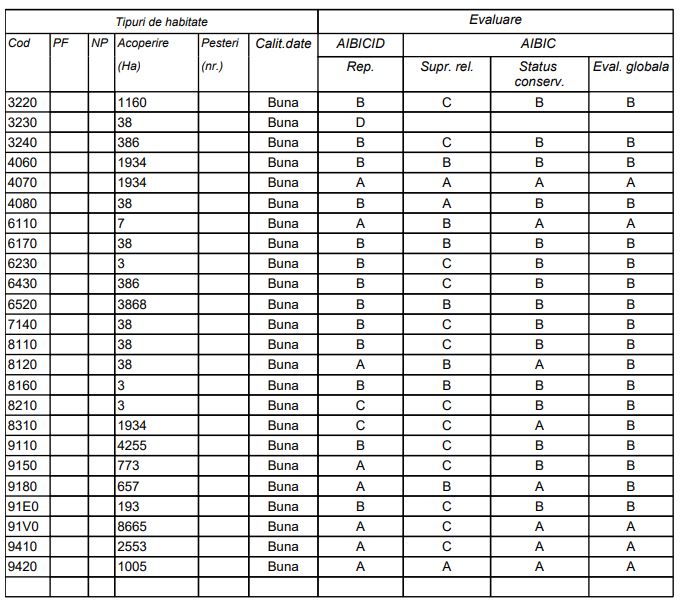 Se caracterizeaza prin ecosisteme valoroase montane si forme carstice deosebite. Valea Malaiestilor a aparut ca urmare a sculptarii de catre vechii ghetari montani a unor circuri si vai glaciare. Relieful carstic este reprezentat prin numeroase pesteri, chei, doline si lapiezuri. Pe conglomerat, datorita eroziunii diferentiate, au luat nastere forme bizare cum ar fi Sfinxul si Babele.Munții Bucegi (cuprinzând elemente naturale cu valoare sub aspect fizico-geografic, floristic, hidrologic, geologic și speologic) prezintă o arie naturală montană cu o gamă floristică și faunistică diversă, exprimată atât la nivel de specii cât și la nivel de ecosisteme terestre.S-a identificat in proximiteatea amplasamentului proiectului Habitatul de interes comunitar 9410 Paduri acidofile de Picea abies (molid) din regiunea montana (Vaccinio – Piceetea). Habitatul este reprezentat de pădurile de molid sau molid și brad din etajele înalte, montan superioare. Pădurile apar pe un substrat scheletic, de la altitudinea de 1000 m până la limita etajului subalpin, 1850 m.Parcul natural se suprapune sitului de importanță comunitară – Bucegi și dispune de mai multe tipuri de habitate, astfel: Păduri alpine cu Larix decidua și/sau Pinus cembra, Păduri dacice de fag (Symphyto-Fagion), Păduri sud-est carpatice de molid (Picea abies) cu Soldanella hungarica, Păduri acidofile de Picea abies din regiunea montană (Vaccinio-Piceetea), Păduri de fag de tip Luzulo-Fagetum, Păduri medio-europene de fag din Cephalanthero-Fagion, Păduri din Tilio-Acerion pe versanți abrupți, grohotișuri și ravene, Pajiști montane de Nardus bogate în specii pe substraturi silicioase, Pajiști calcifile alpine și subalpine, Fânețe montane, Tufărișuri alpine și boreale, Tufărișuri cu Pinus mugo și Rhododendron myrtifolium, Peșteri în care accesul publicului este interzis, Grohotișuri calcaroase și de șisturi calcaroase din etajul montan până în cel alpin (Thlaspietea rotundifolii), Grohotișuri silicioase din etajul montan până în cel alpin (Androsacetalia alpinae și Galeopsietalia ladani), Versanți stâncoși cu vegetație chasmofitică pe roci calcaroase, Vegetație herbacee de pe malurile râurilor montane și Vegetație lemnoasă cu Salix elaeagnos de-a lungul cursurilor de apă montane; habitate ce adăpostesc, conservă și protejează o gamă diversă de floră și faună specifică estului lanțului carpatic meridional.Fauna parcului este una diversificată și reprezentată de mai multe specii de mamifere, păsări, pești, amfibieni și reptile, unele protejate prin lege și aflate pe lista roșie a IUCN.Mamifere: urs carpatin (Ursus arctos), lup (Canis lupus), cerb (Cervus elaphus), cerb lopătar (Dama dama), capră neagră (Rupicapra rupicapra), căprioară (Capreolus capreolus), pisică sălbatică (Felis silvestris), râs (Lynx lynx), jder de copac (Martes martes), vulpe (Vulpes vulpes crucigea), veveriță (Sciurus carolineansis), orbete (Nannospalax leucodon), liliacul cu urechi late (Barbastella barbastellus), liliacul mic cu potcoavă (Rhinolophus hipposideros), liliacul târziu (Eptesicus serotinus), liliacul urecheat (Plecotus auritus), liliacul de ziduri (Vespertilio murinus), chițcanul de câmp (Crocidura leucodon), pârșul cu coada stufoasă (Dryomys nitedula), șoarece săritor de pădure (Sicista betulina);Păsări: cocoșul de munte (Tetrao urogallus), acvilă de munte (Aquila chrysaetos), vultur pleșuv sur (Gyps fulvus), corb (Corvus corax), șorecarul comun (Buteo jamaicensis), mierla de piatră (Monticola saxatilis), forfecuță gălbuie (Loxia curvirostra), lăstun mare (Apus apus), fâsă de munte (Anthus spinoleta);Reptile și amfibieni: șarpele lui Esculap (Elaphe longissima), șarpele de alun (Coronella austriaca), șarpele orb (Anguis fragilis), vipră (Vipera berus), șopârla de câmp (Lacerta agilis), șopârla de ziduri (Podarcis muralis), ivorașul-cu-burta-galbenă (Bombina variegata), salamandra carpatică (Triturus montandoni), brotacul verde de copac (Hyla arborea), broasca-roșie-de-munte (Rana temporaria), broasca-roșie-de-pădure (Rana dalmatina), tritonul de munte (Triturus alpestris), tritonul comun transilvănean (Triturus vulgaris), salamandra de foc (Salamandra salamandra);Pești: petroc (Gobio kessleri) și zglăvoacă (Cottus gobio)Nu exista specii de fauna care tranziteaza zona proiectului. Implementarea proiectului nu afecteaza fauna din zona.Flora ariei protejate este constituită din specii vegetale distribuite etajat, în concordanță cu structura geologică, caracteristicile solului și climei, structurii geomorfologice sau altitudinii.Arbori și arbusti: brad (Abies), zadă (Larix), tisă (Taxus baccata), zâmbru (Pinus cembra), larice (Larix decidua), frasin (Fraxinus), fag (Fagus sylvatica), mesteacăn (Betula pendula), plop tremurător (Populus tremula), salcie căprească (Salix capreea), salcie de turbă (Salix myrtilloides), salcie pitică (Salix retusa), jneapăn (Pinus mugo), ienupăr (Juniperus communis), alun (Corylus avellana), merișor (Vaccinum vitis idaea), afin (Vaccinum myrtillus L.), mur (Rubus fruticosus), salbă moale (Euonymus europaeus);Flori și ierburi cu specii rare, unele protejate prin lege sau endemice pentru această zonă: floarea de colț (Leontopodium alpinum Cass), papucul doamnei (Cypripedium calceolus), bujor de munte (Rhododendron kotschyi), iederă albă (Daphne blagayana), argințica (Dryas octopetala), angelică (Angelica archangelica), cosaci (Astragalus depressus), limba cucului (Botrychium lunaria), ferigă de piatră (Cysptopteris alpina), iederă albă (Daphne blagayana), micsandră de munte (Erysimum officinalis), stânjenel mic de munte (Iris ruthenica), mac galben (Glaucium flavum), sângele voinicului (Nigritella rubra), crucea voinicului (Hepatica transsilvanica), piciorul cocoșului (Ranunculus repens L.), ghințură galbenă (Gentiana lutea), foaie grasă (Pinguicula alpina), gențiană (Gentiana clusii), omag galben (Aconitum anthora), rușuliță (Hieracium aurantiacum), iarba-ciutei (Doronicum austriacum), valeriană (Valeriana officinalis), piciorul cocoșului de munte (Ranunculus montanus), iarba osului (Helianthemum nummularium), cinci-degete (Potentilla reptans), ochelariță (Biscutella laevigata), stânjenel mic de munte (Iris ruthenica), cimbrișor de câmp (Thymus serpyllum), ciurul zânelor (Carlina acaulis), argințica (Dryas octopela), cornuț de munte (Cerastium arvense), ciuboțica cucului de munte (Primula eliator), saxifragă roșie (Saxifraga oppositifolia), margaretă (Leucanthemum vulgare), lâna caprelor (Cerastium tomentosum), clopoțel de munte (Campanula alpina), trifoi roșu (Trifolium pratense), iarbă roșioară (Silene acaulis).Pe amplasamentul proiectului nu exista habitate de interes comunitar aflate in stare de conservare. 13.4.	 Se va preciza dacă proiectul propus nu are legătură directă cu sau nu este necesar pentru managementul conservării ariei naturale protejate de interes comunitarProiectul propus nu are legatura directa cu managementul conservarii ariei naturale protejate de interes comunitar.13.5.	Se va estima impactul potențial al proiectului asupra speciilor și habitatelor din aria naturală protejată de interes comunitarAvând în vedere natura  lucrărilor de reabilitare  a obiectivelor deja existente, care şi-au consolidat poziţia de integralitate în spaţiul  natural al zonei în timpul îndelungat de funcţionare  apreciem că impactul asupra biodiversităţii se va manifesta doar în perioada de execuţie şi va fi unul local, manifestat pe o perioadă scurtă de timp, în zona de lucru şi de implementare a proiectului.Deranjul datorat traficului, zgomotul din perioada de execuţie din zona de lucru, urmează traseul relativ frecvent utilizat în scop turistic. Astfel pentru speciile de faună nu va reprezenta un stres nou.Pentru fauna acvatică semnalăm potenţial impact prin gestionarea neadecvată a diverselor materiale şi deşeuri şi o defectuoasă colectarte a apelor de suprafaţă. Prin adoptarea anumitor măsuri în timpul execuţiei riscul impactului asupra biodiversităţii va fi înlăturat. Aceste masuri se refera la:delimitarea strictă a zonei de lucru;utilizarea de tehnici manuale de lucru şi utilaje performante (prevăzute deja în soluţiile tehnice adoptate în cadrul proiectului);gestionarea corespunzătoare a materiilor prime şi materialelor;gestionarea şi eliminarea corespunzătoare a deşeurilor;asigurarea sistemului natural pentru arii protejate.În ceea ce priveşte etapa de exploatare, impactul asupra biodiversităţii va fi nesemnificativ.Ca o măsură activă şi permanentă pentru protejarea mediului în general va rămâne gestionarea şi eliminarea corespunzătoare a deşeurilor.13.6.	Alte informații prevăzute în legislația în vigoareNu este cazul.14. Pentru proiectele care se realizează pe ape sau au legătură cu apele, memoriul va fi completat cu următoarele informații, preluate din Planurile de management bazinale, actualizateProiectul propus nu se realizeaza pe ape si nici nu are legatura cu apele.14.1. Localizarea proiectului:Bazinul hidrograficNu este cazul.Cursul de apă: denumirea și codul cadastralNu este cazul.Corpul de apă (de suprafață și/sau subteran): denumire și codNu este cazul.14.2. Indicarea stării ecologice/potențialului ecologic și starea chimică a corpului de apă de suprafață; pentru corpul de apă subteran se vor indica starea cantitativă și starea chimică a corpului de apăNu este cazul.14.3. Indicarea obiectivului/obiectivelor de mediu pentru fiecare corp de apă identificat, cu precizarea excepțiilor aplicate și a termenelor aferente, după caz.Nu este cazul.15. Criteriile prevăzute în anexa nr. 3 la Legea nr. . . . . . . . . . . privind evaluarea impactului anumitor proiecte publice și private asupra mediului se iau în considerare, dacă este cazul, în momentul compilării informațiilor în conformitate cu punctele III-XIV.Nu este cazul.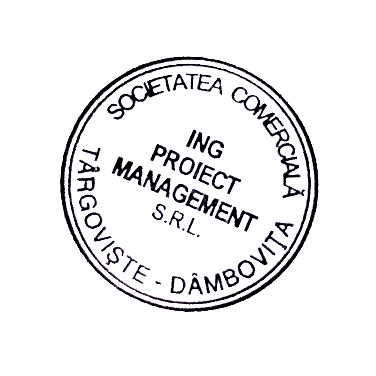 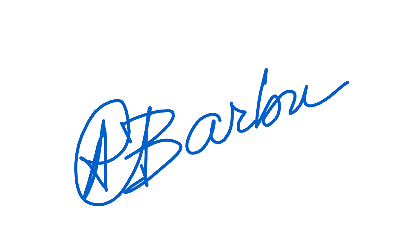 Semnătura și ștampila titularului
. . . . . . . . . .SUPRAFATA ALEI CAROSABILE=1 806.84MPSUPRAFATA ALEI PIETONALE, TROTUARE, TREPTE=2 498.32MPSUPRAFATA TEREN SPORT=450.00MPSUPRAFATA SPATIU VERDE=10 946.60(59,65%)MPSITUATIE EXISTENTASITUATIE EXISTENTASITUATIE EXISTENTATEREN NR. CAD 72026S TEREN  18 351 mpS TEREN  18 351 mpS TEREN  18 351 mpCONSTRUCTII EXISTENTE PE PARCELACORP C2 - VILA 3 - CAMERE DE CAZARE (CLADIRE EXISTENTA)		S CONSTRUITA = 	228mpS DESFASURATA  =	344mpREGIM INALTIME:	D+P+2E	H MAX. (DE LA CTA) =	5.67mCORP C3 - VILA 4  - CAMERE DE CAZARE (CLADIRE EXISTENTA)		S CONSTRUITA = 	226mpS DESFASURATA =	315mpREGIM INALTIME:	P+2E	H MAX. (DE LA CTA) =	5.67mCORP C4 - VILA 5 - CAMERE DE CAZARE (CLADIRE EXISTENTA)S CONSTRUITA = 	228mpS DESFASURATA =	320mpREGIM INALTIME:	P+2E	H MAX. (DE LA CTA) =	5.67mCORP C5 - MAGAZIE (CLADIRE EXISTENTA)		S CONSTRUITA = 	25mpS DESFASURATA =	25mpREGIM INALTIME:	P	CORP C6 - VILA 1 - CAMERE DE CAZARE (CLADIRE EXISTENTA)		S CONSTRUITA = 	229mpS DESFASURATA =	317mpREGIM INALTIME:	P+2E	H MAX. (DE LA CTA) =	5.67mCORP C7+C10 - CAMERE DE CAZARE + BUCATARIE + SALA DE MESE (CLADIRE EXISTENTA)S CONSTRUITA =  503mpS DESFASURATA =1187mpH MAX. (DE LA CTA) =10.85 (coama)                                     =6.57 (cornisa)	mREGIM INALTIME:	D+P+1E	CORP C8 - MAGAZIE (CLADIRE EXISTENTA)		S CONSTRUITA = 	17mpS DESFASURATA =	17mpREGIM INALTIME:	P	H MAX. (DE LA CTA) =	4.83mCORP C9 - VILA 2 - CAMERE DE CAZARE (CLADIRE EXISTENTA)		S CONSTRUITA = 	168mpS DESFASURATA =	240mpREGIM INALTIME:	D+P+1EH MAX. (DE LA CTA) =	5.67mAMENAJARI EXTERIOARE (EXISTENT) 		ALEI PIETONALE, SCARI, TERASE NEACOPERITE, PLATFORME =	2080.5	MPALEI PIETONALE, CAROSABIL, PARCAJE =	1422.5	MPTEREN NEAMENAJAT =	12679.5	MPSANTURI =	576.5	MPINDICATORI URBANISTICI (EXISTENT)		P.O.T. EXISTENT =	8.6	%C.U.T. EXISTENT =	0.15SITUATIE PROPUSASITUATIE PROPUSASITUATIE PROPUSATEREN NR. CAD 72026S TEREN  18 351 mpS TEREN  18 351 mpS TEREN  18 351 mpCONSTRUCTII EXISTENTE PE PARCELACORP C2 - VILA 3 - CAMERE DE CAZARE (CLADIRE EXISTENTA)		S CONSTRUITA = 	228mpS DESFASURATA  =	344mpREGIM INALTIME:	D+P+2E	H MAX. (DE LA CTA) =	5.67mCORP C3 - VILA 4  - CAMERE DE CAZARE (CLADIRE EXISTENTA)		S CONSTRUITA = 	226mpS DESFASURATA =	315mpREGIM INALTIME:	P+2E	H MAX. (DE LA CTA) =	5.67mCORP C4 - VILA 5 - CAMERE DE CAZARE (CLADIRE EXISTENTA)S CONSTRUITA = 	228mpS DESFASURATA =	320mpREGIM INALTIME:	P+2E	H MAX. (DE LA CTA) =	5.67mCORP C5 - MAGAZIE (CLADIRE EXISTENTA) – NU FACE OBIECTUL PROIECTULUIS CONSTRUITA = 	25mpS DESFASURATA =	25mpREGIM INALTIME:	P	CORP C6 - VILA 1 - CAMERE DE CAZARE (CLADIRE EXISTENTA)		S CONSTRUITA = 	229mpS DESFASURATA =	317mpREGIM INALTIME:	P+2E	H MAX. (DE LA CTA) =	5.67mCORP C7+C10 - CAMERE DE CAZARE + BUCATARIE + SALA DE MESE (CLADIRE EXISTENTA)S CONSTRUITA =  457.50mpSC TERASA ACOPERITA = 36mpSC BALCON =20.5mpS DESFASURATA =1147.07mpH MAX. (DE LA CTA) =10.85 (coama)                                     =6.57 (cornisa)	mREGIM INALTIME:	D+P+1E	CORP C9 - VILA 2 - CAMERE DE CAZARE (CLADIRE EXISTENTA)		S CONSTRUITA = 	168mpS DESFASURATA =	240mpREGIM INALTIME:	D+P+1EH MAX. (DE LA CTA) =	5.67mCORP C11 – SPATII ADMINISTRATIVE TEREN DE SPORT      (CLADIRE PROPUSA)S CONSTRUITA = 	              112.00mpS DESFASURATA =	              112.00mpREGIM INALTIME:	              P+1H MAX. (DE LA CTA) =	             3.76mCORP C12 – SPATII MULTIFUNCTIONALE SI ANEXE (CLADIRE PROPUSA)S CONSTRUITA = 	523.59 mpS DESFASURATA =	523.59 mpREGIM INALTIME:	SH MAX. (DE LA CTA) =	6.75mAMENAJARI EXTERIOARE (PROPUS) 		ALEI PIETONALE, SCARI, TERASE NEACOPERITE, PLATFORME =2498.32 MPALEI PIETONALE, CAROSABIL, PARCAJE =	1806.84 MPTEREN SPORT = 450.00 MPTEREN NEAMENAJAT =	10 946.60 MPINDICATORI URBANISTICI (PROPUS)		P.O.T. PROPUS =	10.75	%C.U.T. PROPUS =	0.17Nr. Crt.Denumire activitateNr. LuniAnul 1Anul 1Anul 1Anul 1Anul 1Anul 1Anul 1Anul 1Anul 1Anul 1Anul 1Anul 1Anul 2Anul 2Anul 2Anul 2Anul 2Anul 2Anul 2Anul 2Anul 2Anul 2Anul 2Anul 2Nr. Crt.Denumire activitate1234567891011121234567891011121Activitati administrative ale proiectului1.1Managementul proiectului221.2Selectarea unui consultant pentru pregatire DL pentru achizitiile de servicii/bunuri/lucrari0.51.3Pregatirea si aprobarea DL pentru proiectarea lucrarilor0.51.4Proiectarea lucrarilor11.5Verificarea si aprobarea proiectului31.6Pregatirea dosarului de licitatie pentru supervizarea lucrarilor11.7Organizarea licitatiei pentru supervizarea lucrarilor11.8Pregatirea si aprobarea DL pentru executia lucrarilor12Executia lucrarilor2.1Derularea procedurii de licitatie lucrari si selectarea executantului lucrarilor32.2Executia lucrarilor72.3Receptia lucrarilor1NumarPunctX[m]Y[m]1417159.315532706.2602417162.391532693.4563417164.293532685.5294417166.558532676.7995417168.823532668.0696417188.687532666.0797417197.242532638.8978417193.743532630.1059417182.584532635.39810417159.401532663.69611417160.677532667.38812417163.745532668.83613417158.377532672.43014417154.782532662.93815417167.720532647.64316417180.657532632.34717417226.098532608.09518417229.415532598.56219417225.816532591.89120417214.454532584.98521417196.771532591.37722417189.232532598.04123417185.370532593.67824417194.374532582.62025417203.378532571.56226417212.624532561.66727417221.870532551.77328417231.648532543.99729417241.374532541.68330417247.172532549.28831417247.664532560.01432417263.247532569.69033417279.093532582.75234417296.169532606.97435417320.967532669.46236417307.700532717.97637417284.304532711.87738417275.414532714.16439417264.848532715.28940417255.548532713.47941417242.353532720.76342417230.439532723.92943417218.525532727.09444417206.416532728.05145417198.328532726.92346417190.239532725.79547417181.172532727.11348417167.687532720.866Suprafata = 18351mpSuprafata = 18351mpSuprafata = 18351mpUtilajulNivel de zgomot la 15 m distanta în (dB(A))buldozer 80 – 9080 – 90excavator80 – 90maşină transportoare75 – 85perforator85 – 90betonieră75 – 85compresor75 – 85autocamion de tonaj mare75 – 85Denumire deseuCod deseuEliminare /Valorificare deseuDeșeuri de ambalaje   de   hartie   si carton15.01.01Valorificate prin societati specializateDeșeuri de ambalaje   din      mase plastice15.01.02Valorificate prin societati specializateBeton si moloz17.01.01Cantitațile de beton ramase sunt concasate si utilizate la fundarea aleilor ce formează structura rutieră. Cantitățile neutilizate vor fi eliminare   la   o groapă de deșeuri inerte în județMateriale          ceramice-sticla , portelan17.01.03Valorificate prin societati specializateMateriale              plastice 17.02.03Valorificate prin societati specializateCupru (provenit de la  instalatiile electrice)17 04 01Valorificate prin societati specializateLemn17 02 01Valorificate prin societati specializateFier, fonta, otel17.04.05Valorificate prin societati specializatePamant si pietre17.05.04Pamântul este utilizat în principal la sistematizarea amplasamentului. Cantitățile neutilizate vor fi eliminare   la   groapa   de  deseuri inerte a localitatiiDeseuri textile20.01.11Eliminare prin societati specializateMateriale izolatoare17.06.00Eliminare prin societati specializateDeseuri comunale amestecate20 03 01Eliminare prin societati specializateDenumire deșeuCod deșeuEliminare /Valorificare deșeuCantitățiDeșeuri de ambalaje   de   hârtie   si carton15.01.01Valorificate prin societăți specializateprovenite de la ambalaje produselor utilizateDeșeuri de ambalaje   din      mase plastice15.01.02Valorificate prin societății specializateprovenite de la ambalaje produselor utilizateDeșeuri comunale amestecate20 03 01Eliminare prin societăți specializatecca 1,5mc/lunaSUPRAFATA ALEI CAROSABILE=1 806.84MPSUPRAFATA ALEI PIETONALE, TROTUARE, TREPTE=2 498.32MPSUPRAFATA TEREN SPORT=450.00MPSUPRAFATA SPATIU VERDE=10 946.60(59,65%)MP